Allianz @ fravelSkupinová pojistná smlouva pro cestovní pojištěnípodle § 2758 a násL zákona č. 89/2012 Sb., občanského zákoníku, v platném zněníCZ409997235uzavírají níže uvedeného dne, měsíce a roku na základě svojí skutečné, svobodné a vážné vůle tuto Skupinovou pojistnou smlouvu pro cestovní pojištění (dále jen „Smlouva")Předmět SmlouvySmluvní strany tímto sjednávají, že Pojistitel poskytne za podmínek stanovených touto Smlouvou a ve sjednaném rozsahu skupinové cestovní pojištění zaměstnancům Pojistníka. Předmětem této Smlouvy je závazek Pojistitele poskytnout pojištěným osobám ve sjednaném rozsahu pojistné plnění, dojde-li během trvání pojištění k pojistné události a na druhé straně povinnost Pojistníka uhradit Pojistiteli pojistné.Vzájemná práva a povinnosti skupinového cestovního pojištění se řídí platnými právními předpisy, zejména zákonem č. 89/2012, Sb., občanským zákoníkem a Pojistnými podmínkami Pojistitele pro cestovní pojištění tvořícími nedílnou Přílohu č. 1 k této Smlouvě (dále jen „Pojistné podmínky").Smluvní strany shodně uvádí, že Pojistnik nenabízí možnost stát se pojištěným dle této smlouvy dle § 4 zákona č. 170/2018 Sb., o distribuci pojištění a zajištění.Rozsah cestovního pojištěníCestovní pojištění dle této Smlouvy zahrnuje pojištění v rozsahu uvedeném a specifikovaném v dokumentu Rozsah pojištění a cena pojistného, který tvoří nedílnou Přílohu č. 2 této Smlouvy (dále jen „Rozsah pojištění").Pojistná doba cestovního pojištění dle této Smlouvy je 1 rok.Cestovní pojištění se vztahuje na pojistné události vzniklé na území všech států celého světa vyjma ČR.Doba trvání jedné cesty spadající do cestovního pojištění dle této Smlouvy je vymezena datem nástupu na cestu a datem ukončení dané cesty.Pojistitel si vyhrazuje právo jednostranně měnit Pojistné podmínky a Rozsah pojištění (dále jako „Smluvní podmínky"), a to v případě změny legislativní úpravy vztahující se k předmětu této Smlouvy, dále v případě potřeby změny výše pojistného stanoveného v Rozsahu pojištění, a to v důsledku zvýšení nákladů Pojistitele kvůli legislativním změnám nebo změnám rozhodovací praxe soudů. V takovém případě je Pojistitel povinen informovat Pojistníka o změně Smluvních podmínek prostřednictvím elektronické zprávy na jeho kontaktní elektronickou adresu uvedenou v záhlaví této Smlouvy, v případě změny výše pojistného nejméně 2 měsíce přede dnem splatnosti pojistného za pojistné období, ve kterém se má výše pojistného měnit. Součástí informace o změně bude nově navrhované znění Smluvních podmínek, v případě změny výše pojistného bude součástí této informace také upozornění na možnost zániku pojištění následkem nesouhlasu se změnou dle §2786 občanského zákoníku.V případě, že Pojistník s navrhovanou změnou Smluvních podmínek nebude souhlasit, je povinen do 1 měsíce ode dne, kdy se o této nové úpravě dozvěděl, oznámit písemně Pojistiteli svůj nesouhlas. Pokud takový nesouhlas neoznámí, platí, že Pojistník souhlasí s novým zněním Smluvních podmínek. V takovém případě se práva a povinnosti Smluvních stran řídí od data účinnosti nových Smluvních podmínek těmito podmínkami. Pokud Pojistník vyjádří v uvedené době nesouhlas, má každá ze Smluvních stran právo z tohoto důvodu písemně vypovědět tuto Smlouvu. Výpověď musí být doručena druhé straně před nabytím účinnosti nově navrhovaných Smluvních podmínek a nabývá účinnosti ke dni předcházejícímu účinnosti nových Smluvních podmínek. V případě nesouhlasu Pojistníka s úpravou výše pojistného dle odst. 2.5, pojištění zanikne v souladu s ust. § 2786 občanského zákoníku uplynutím pojistného období, na které bylo pojistné zaplaceno.Práva a povinnosti Smluvních stranPojistník je povinen ihned po uzavření této Smlouvy předat Pojistiteli Jmenný seznam osob, které budou během pojistné doby vysílány na pracovní cesty. Tento seznam je pojistník povinen v průběhu pojištění při každé změně aktualizovat bez zbytečného odkladu (dále jen „Jmenný seznam osob"). Vzor Jmenného seznamu osob je uveden v Příloze č. 3, která tvoří nedílnou součást této Smlouvy.Pojistník je povinen vést evidenci o všech zahraničních cestách svých zaměstnanců a umožnit Pojistiteli kdykoliv v průběhu pojištění do této evidence nahlédnout.Pojistitel vždy k začátku pojistné doby předá Pojistníkovi dokumenty pro pojištěné s kontakty na asistenční službu.Pojištěné osoby a jejich povinnostiCestovní pojištění dle této Smlouvy je sjednáváno pro pojištěné osoby. Pojištěnou osobou je zaměstnanec Pojistníka, cestující na pracovní cestu, jenž byl Po- jistníkem uveden ve Jmenném seznamu pojištěných osob, který Pojistník pravidelně předává Pojistiteli.Vznik škodní události je pojištěná osoba, případně jiná oprávněná osoba, povinna oznámit bez zbytečného odkladu Pojistiteli telefonicky na čísle +420 283 002 702 nebo e-mailem na adresu: cestovni@allianz.comUčiněná oznámení je pojištěná osoba/jiná oprávněná osoba povinna na základě požadavků Pojistitele potvrdit dodatečně doložením Pojistitelem vyžádaných dokladů, jejichž správnost a úplnost Pojistitel prověří, případně si vyžádá další doplňující doklady nezbytné k vyřízení hlášení škodní události v souladu s platnými Pojistnými podmínkami.V případě škodní události potvrdí písemně kontaktní osoba Pojistníka Pojistiteli, že osoba dotčená škodní událostí byla v době události pojištěna. Kontaktní osoba také potvrdí variantu sjednaného pojištění.Vznik, zánik cestovního pojištěníCestovní pojištění bez nutnosti hlášení jednotlivých pracovních cest do zahraničí je sjednáno dnem doručení Jmenného seznamu pojištěných osob Pojistiteli.Jednotlivé cestovní pojištění pojištěné osoby vzniká okamžikem překročení státní hranice ČR a zaniká překročením hranice do ČR. V případě letecké přepravy do zahraničí začíná pojištění pojištěné osoby okamžikem odbavení na letišti při odletu a končí odbavením na letišti při příletu do ČR.PojistnéPojistník se zavazuje hradit zálohu na jednorázové pojistné na základě faktury vystavené Pojistitelem.První zúčtovací období zálohy na pojistné počíná běžet od 1.3.2023 a končí 31.12.2023. Následující zúčtovací období budou trvat vždy jeden kalendářní rok. Zúčtovací období první zálohy začíná dnem počátku pojištění uvedeným v této Smlouvě.Výši zálohy stanoví vždy s dostatečným předstihem před příslušným zúčtovacím obdobím Pojistitel podle Pojistníkem předaného předpokládaného počtu osob a dnů, strávených zaměstnanci Pojistníka v zahraničí. Záloha na pojistné za první zúčtovací období je stanovena na 20 000 Kč.Záloha na pojistné z této Smlouvy je splatná vždy do 15-ti dnů ode dne vystavení příslušné faktury na účet pojistitele č. 1002328346/2700 vedený u UniCredit Bank Czech Republic and Slovakia, a.s. (dále jen „Účet Pojistitele").Minimální nevratné pojistné je 10 000 Kč. Tomu odpovídá i minimální roční záloha na pojistné za příslušné zúčtovací období.Do jednoho měsíce od uplynutí příslušného zúčtovacího období sestaví Pojistitel vyúčtování pojistného podle Pojistníkem předloženého skutečného počtu pojištěných osob a dnů, které Pojistník Pojistiteli sdělí na kontaktní e-mailovou adresu uvedenou v záhlaví této Smlouvy.Pokud pojistné podle skutečného počtu pojištěných osob a dnů bylo vyšší než zaplacená záloha, vystaví Pojistitel fakturu na částku odpovídající rozdílu a Pojistník tuto částku zaplatí na Účet Pojistitele, a to vždy do 15 dnů od data vystavení faktury obsahující vyúčtování zálohy za předcházející zúčtovací období.Pokud pojistné podle skutečného počtu pojištěných osob a dnů bylo nižší než zaplacená záloha, převede Pojistitel přeplatek k záloze na pojistné na příští zúčtovací období. To však neplatí pro částky do výše minimálního pojistného.Cena pojistného za osobu a den pojištění je uvedena v Rozsahu pojištění, který tvoří nedílnou Přílohu č. 2 této Smlouvy.Pojistitel si vyhrazuje právo v souvislosti se změnou pro stanovení výše pojistného změnit cenu pojistného na další období stanovenou v Rozsahu pojištění, a to způsobem uvedeným v čl. 2.5 a 2.6 této Smlouvy.Prohlášení a povinnosti PojistníkaPojistník stvrzuje, že převzal a před uzavřením Smlouvy byl seznámen s:předsmluvními informacemi a IPID vztahujícími se k pojištění z této Smlouvy (Předsmluvní informace a IPID k sjednávanému cestovnímu pojištění tvoří součást Pojistných podmínek,Pojistnými podmínkami,informací o zpracování osobních údajů - součást Pojistných podmínek,Žádankou o vystavení Skupinové pojistné smlouvy, která zachycuje jeho potřeby a sdělené požadavky v souladu s požadavky zákona č. 170/2018 Sb., o distribuci pojištění a zajištění.Pojistník prohlašuje, že toto pojištění odpovídá jeho požadavkům, že byl upozorněn na případné nesrovnalosti tohoto pojištění se zaznamenanými požadavky, že mu byly všechny předané dokumenty náležitě vysvětleny a že je chápe.Pojistník dále prohlašuje, že uzavřená Smlouva odpovídá jeho pojistnému zájmu a jeho pojistným potřebám a též zájmům a potřebám Pojištěných. Pojistník má zájem uzavřít cestovní pojištění z důvodu potřeby ochrany zdraví a života svých zaměstnanců a jejich majetku na cestách.4.	Pojistnik se zavazuje seznámit pojištěné osoby s obsahem Smlouvy a uvedenými dokumenty, které jsou její součástí, a zavazuje se předat jim Pojistné podmínkya dokumenty pro pojištěné s kontakty na asistenční službu. Pojistnik je odpovědný Pojistiteli za splnění povinnosti Pojistníka předat či zajistit předání Pojistných podmínek pojištěným osobám a v případě porušení této povinnosti nese vůči Pojistiteli povinnost náhrady majetkové a nemajetkové újmy, která by nepředáním Pojistných podmínek Pojistiteli vznikla. Pojistnik je povinen no žádost Pojistitele splnění této povinnosti Pojistníka prokázat.Pojistnik se zavazuje oznámit Pojištěnému jakoukoli skutečnost, která se týká změny nebo zániku jeho pojištění.Pojistnik prohlašuje, že veškerá jeho prohlášení a údaje uvedené v této Smlouvě a záznamu z jednáni jsou pravdivá a zavazuje se bez zbytečného odkladu oznámit Pojistiteli všechny změny údajů vztahujících se k této Smlouvě.Pojistnik se zavazuje plnit povinnosti vyplývajíc! z této Smlouvy a z Pojistných podmínek a je si vědom, že v případě jejich porušení mohou jeho a pojištěné osoby postihnout nepříznivé následky (např. zánik pojištěni, snížení nebo odmítnutí pojistného plnění).Zpracování osobních údajů Pojistitel vždy provádí v souladu s aktuálně platnými právními předpisy. Veškeré informace o zpracování osobních údajů jsou uvedeny v Pojistných podmínkách - informace o zpracování osobních údajů.V souvislosti s šetřením škodní události může Pojistitel nebo jeho smluvní asistenční společnost zjišťovat zdravotní stav pojištěné osoby nebo příčiny jeho smrti u všech poskytovatelů zdravotních služeb, u kterých se pojištěná osoba léčila, léčí nebo bude léčit. V případě potřeby může Pojistitel rovněž požadovat lékařskou prohlídku nebo vyšetření pojištěné osoby, které provede Pojistitelem pověřené lékařské zařízení. Pojistník se zavazuje zajistit souhlas pojištěné osoby se zproštěním mlčenlivosti dotazovaných lékařů a ostatních pracovníků zdravotnických zařízení, a to pro případ smrti.Pojistnik se zavazuje do 5 pracovních dní od uzavření Smlouvy sdělit Pojistiteli svoji kontaktní osobu a její kontaktní údaje na elektronickou adresu uvedenou v záhlaví této Smlouvy. Pojistitel s kontaktní osobou Pojistníka komunikuje ohledně plnění této Smlouvy.Pokud dochází k podstatné změně činnosti vykonávané Pojištěným při cestě do zahraničí nebo k podstatné změně oblastí, do kterých Pojištěné osoby cestují, v průběhu pojistného období, musí být tato změna Pojistiteli bez zbytečného odkladu písemně oznámena a Pojistitel má právo na pojistné odpovídající zvýšenému pojistnému riziku.Platnost a účinnost SmlouvyTato Smlouva nabývá platnosti a účinnosti dnem podpisu obou Smluvních stran a uzavírá se na dobu 1 roku.Pojištění uplynutím této doby nezanikne, pokud Pojistitel nebo Pojistnik nejméně šest týdnů před uplynutím pojistné doby druhé straně nesdělí, že nemá zájem na dalším trvání pojištění. Nezanikne-li pojištění, a nejsou-li ujednány podmínky a doba prodloužení, prodlužuje se pojištění za týchž podmínek o tutéž dobu, na kterou bylo ujednáno.Tato Smlouva může být vypovězena kteroukoliv Smluvní stranou, a to s dvouměsíční výpovědní lhůtou. Výpovědní lhůta počíná běžet první den kalendářního měsíce následujícího po doručení písemné výpovědi druhé Smluvní straně.Pokud tato Smlouva zanikne, zanikají současně všechna jednotlivá pojištění vzniklá v rámci této Smlouvy. Nevypořádané právní vztahy z již vzniklých pojištění před datem zániku této Smlouvy budou vypořádány v souladu s ustanoveními této Smlouvy platnými před jejim zánikem.Závěrečná ustanoveníSmluvní strany se zavazují bezodkladně se informovat o veškerých změnách v údajích relevantních pro účely plnění této Smlouvy, zejména o změnách ve svých kontaktních či fakturačních údajích.V případě rozporu mezi ustanoveními této Smlouvy a Pojistných podmínek mají přednost ustanovení této Smlouvy. Stane-li se jakékoliv ustanovení této Smlouvy z jakéhokoliv důvodu neplatné nebo neúčinné či zdánlivé, není tím dotčena platnost Smlouvy jako celku. Smluvní strany vyvinou úsilí, aby dohodly ustanovení, které bude v maximální možné míře odpovídat účelu ustanovení, které se stalo neplatným, neúčinným či zdánlivým.Tato Smlouva stejně jako práva a povinnosti z této Smlouvy vyplývající nebo s ní související se řídí českým právem. Všechny spory vyplývající z této Smlouvy nebo s ní související budou rozhodovány českými soudy.Smlouva je vyhotovena ve dvou stejnopisech, z nichž každý má platnost originálu a každá ze Smluvních stran obdrží jedno vyhotovení.Tato Smlouva může být měněna nebo doplňována pouze oboustranně odsouhlasenými, písemnými a očíslovanými dodatky. Písemná forma je zachována, pokud je dodatek uzavřen prostřednictvím elektronické komunikace v souladu s ustanoveními Pojistných podmínek.Obě Smluvní strany prohlašují, že tato Smlouva nebyla uzavřena v tísni, ani za nápadně nevýhodných podmínek, že si Smlouvu přečetly, rozumějí jejímu obsahu a na důkaz souhlasu s výše uvedeným textem připojují své podpisy.Nedílnou součástí této Smlouvy jsou následující přílohy:Příloha č. 1: Pojistné podmínky Pojistitele pro cestovní pojištěníPříloha č. 2: Rozsah pojištění a cena pojistnéhoPříloha č. 3: Vzor Jmenného seznamu pojištěných osobPŘÍLOHA SMLOUVY Č. 1 POJISTNÉ PODMÍNKY CESTOVNÍHO POJIŠTĚNÍ  ALLIANZ TRAVELPŘEDSMLUVNÍ INFORMACEtéto kapitole naleznete stručné informace o pojištění a základní rady, co dělat, pokud budete potřebovat naši pomoc.Přesný rozsah pojištění naleznete v pojistné smlouvě a v kapitole 2.POJISTNÉ PODMÍNKY.Uzavíráme spolu pojistnou smlouvu, jejíž jednou smluvní stranou jste Vy.Pokud používáme oslovení Vy, Vás, Vám apod., myslíme tím Vás coby pojistníka nebo pojištěného a kromě Vás i další účastníky pojištění (pojištěné osoby, oprávněné osoby) pokud jsou to osoby odlišné od Vás. Pokud tím myslíme pouze Vás coby pojistníka, upozorníme na to. Druhou smluvní stranou jsme my, AWP P&C jako pojistitel. Pokud někde použijeme pojem pojišťovna, tak jsme to pořád my.případě pojistné události budeme my vyplácet oprávněné osobě pojistné plnění. Pojistit lze občany ČR i cizí státní příslušníky. Cizí státní příslušník může být pojištěným jen v případě, pokud má bydliště v ČR, není-li v pojistné smlouvě dohodnuto jinak.KDO JSME?AWP P&C SA,se sídlem 93400 Saint-Ouen, 7, Rue Dora Maar, Francouzská republika, registrační číslo 519 490 080 O.R. Bobigny, zapsaná u obchodního soudu v Bobigny pod správním č. 2016B01853, podnikající v České republice prostřednictvím AWP P&C Česká republika - odštěpný závod zahraniční právnické osoby, se sídlem: Praha 7, Jankovcova 159ó/14b, PSČ 17000, IČO: 276 33 900, zapsaný v obchodním rejstříku vedeném Městským soudem v Praze, oddíl A, vložka 56112Elektronický kontakt: dotazy@allianz.comTelefon: +42 (0) 283 002 702Web: www.allianz-assistance.czKDE NAJDETE INFORMACE O NAŠÍ FINANČNÍ SITUACI?Zprávu o solventnosti a o naší finanční situaci naleznete na našem webu na této adrese: https://www.allianz.com/content/dam/onemarketing/azcom/AUianz_com/ investor-relations/en/results-reports/sfcr/2020/PC-Allianz-Partners-SFCR-2019.pdfČÍM SE POJIŠTĚNÍ ŘÍDÍ?Pojištění se řídí českým právním řádem a spory z ní vyplývající řeší soudy České republiky.Pro uzavření pojistné smlouvy a pro veškerou komunikaci používáme český jazyk. Pojištění osob se řídí zákonem číslo 89/2012 Sb., pojistnou smlouvou a Pojistnými podmínkami, které jsou součástí pojistné či skupinové pojistné smlouvy.S ohledem na celosvětové používání prodejních nástrojů skupiny AWP P&C SA upozorňujeme, že některé pojmy v pojistné smlouvě mohou být uvedeny v českém anebo anglickém jazyce.JAK JE TO S DANĚMI?Pojistné, tedy obnos placený za pojištění, nepodléhá dani z přidané hodnoty, a pojistné plnění, tedy kompenzace za škodu, nepodléhá (pokud se nejedná o plnění nahrazující příjem nebo výnos) dani z příjmu. Právní předpisy nicméně mohou v budoucnu takovou povinnost zavést.JAK POSTUPOVAT, POKUD BUDETE CHTÍT NAHLÁSIT ŠKODU?Oznámit událost bez zbytečného odkladu a poskytnout pravdivé a úplné informaceŠetření zahájíme bez zbytečného odkladu po oznámení a ukončíme sdělením výsledků šetření tomu, kdo po nás požaduje pojistné plnění, které uhradíme do 15 dnů od ukončení šetření. Pokud by šetření mohlo trvat déle než 3 měsíce, informujeme toho, kdo nám událost oznámil.Elektronické hlášení škodné události je k dispozici na internetových stránkách www.allianz-protection.com.JAK POSTUPOVAT, POKUD S NĚČÍM NEBUDETE SPOKOJENI?Se stížností se můžete obrátit:na nás písemně na adrese Praha 7, Jankovcova 1596/14b, PSČ 17000, nebo emailem na reklamace@allianz.com. Pro vyřízení stížnosti se uplatňuje lhůta v délce 30 dnů ode dne doručení.na ČNB se sídlem Na Příkopě 28,115 03 Praha 1jste-li spotřebitelem, také na níže uvedené kontakty pro řešení sporů mimosoudní cestouna obecné soudy České republikyJAKÝ JE ZPŮSOB ODMĚŇOVÁNÍ PRACOVNÍKA POJIŠŤOVNY NEBO POJIŠŤOVACÍHO ZPROSTŘEDKOVATELE ZA SJEDNANÉ POJIŠTĚNÍ?Pracovníci pojišťovny jsou odměňováni mzdou dle pracovní smlouvy.Pojišťovací zprostředkovatel je odměňován smluvní provizí pojišťovnou nebo svým nadřízeným subjektem. Odměna pracovníků pojišťovny a pojišťovacího zprostředkovatele je již zahrnuta v kalkulaci pojistného, které platíte, jako součást správních nákladů pojišťovny.JE MOŽNÉ POJIŠTĚNÍ SJEDNAT ELEKTRONICKY NEBO TELEFONICKY?Nabízíme možnost Online sjednání pojištění na stránkách www.allianz.cz, popř. po telefonu na tel. čísle +420 241170 000. Nabídka na uzavření pojistné smlouvy je v tomto případě odeslaná na Vaši (pojistníkovu) e-mailovou adresu. K uzavření smlouvy dojde vždy zaplacením pojistného.Stane-li se Vám škoda z některého ze sjednaných pojištění:v případě, že aktuálně řešíte událost v zahraničí, pro okamžitou pomoc volejte asistenční službu, která je Vám k dispozici 24 hodin denně na +420 283 002 771; nebo e-mailem: medical@allianz-assistance.cz nebo prostřednictvím chatu na www.medickaasistence.cz.pokud nejde o naléhavý případ, můžete pojistnou událost oznámit na cestovni@allianz.compři odcizení zavazadel se obraťte na nejbližší policejní stanici a vyžádejte si policejní protokolpři škodě, kterou Vy způsobíte cizí osobě, nebo naopak Vy jste poškozený, řiďte se zejména pokyny naší asistenční služby, vyžádejte si protokol, pokud případ šetří policie, zajistěte si prohlášení svědku, zdokumentujte okolnosti vzniku události (např. foto)nepodepisujte nic, čemu nerozumíte nebo s čím nesouhlasíte. Pokud jste k podpisu donuceni (např. policií), uveďte k podpisu informaci, že textu nerozumíte nebo svůj nesouhlas (alespoň česky).STRUČNÝ PŘEHLED POJIŠTĚNÍPojďme si projít jednotlivá pojištění stručně, v kapitole Pojistné podmínky naleznete detailnější popis.CESTOVNÍ POJIŠTĚNÍPojištění Vám pomůže v nouzi během cestování nebo pobytu mimo místo Vašeho bydliště. Vztahuje se na nahodilé situace spojené s cestováním, které se Vám přihodily v době trvání pojištění.Jaká pojištění Vám můžeme nabídnout?Pojištění nabízíme ve variantách zahrnujících některá nebo všechna níže uvedená jednotlivá pojištění.Jaký význam mají jednotlivá pojištění?LÉČEBNÉ VÝLOHY V ZAHRANIČÍUhradíme náklady na akutní zdravotní péči v zahraničí, s tím spojenou hospitalizaci nebo náklady na návrat zpět do ČR.ASISTENCEZorganizuje ošetření, zajistí garanci nákladů na operaci, hospitalizaci, zorganizuje návrat zpět do ČR. Pomůže při ztrátě dokladů a v jiných nouzových situacích.ODPOVĚDNOSTUhradíme za Vás škodu, kterou jako občan způsobíte během cesty jinému, a za kterou ze zákona odpovídáte. Může jít o újmy na zdraví, životě nebo škody na věci.NÁSLEDKY ÚRAZUVyplatíme pojistné plnění, pokud se Vám během cesty přihodí úraz a zanechá na Vašem organismu následky. Výše odškodnění se počítá dle tabulky zranění a tělesného poškození, a odvíjí se dle toho, kolika stupňům odpovídá pro jednotlivá tělesná poškození rozsah následků dle této tabulky.SMRT NÁSLEDKEM ÚRAZUpřípadě smrti pojištěného následkem úrazu během cesty vyplatíme oprávněným osobám smluvně dohodnutou částku.ZAVAZADLAZaplatíme Vám škodu, která během cesty vznikla na Vašich osobních věcech, ať už odcizením nebo poškozením.STORNOVACÍ POPLATKYUhradíme stornovací poplatky, které Vám účtuje poskytovatel cestovní služby (zájezd, ubytování, letenky a pod.), pokud jste službu zrušil z vážných důvodů uvedených v pojistných podmínkách.PŘEDČASNÝ NEBO OPOŽDĚNÝ NÁVRAT Z CESTYZorganizujeme a uhradíme Vám zvýšené náklady na předčasný nebo opožděný návrat z pobytu v zahraničí v situaci, kdy nepoužijete původně plánovaný dopravní prostředek z důvodů uvedených v pojistných podmínkách.TECHNICKÁ ASISTENCE K VOZIDLUpřípadě, že se Vaše auto nebo motorka na cestě po Evropě staneneprovozuschopné, zajistíme drobnou opravu na místě, jeho odtah a odvoz jeho posádky, případně zajistíme náhradní vozidlo.CYKLOASISTENCEpřípadě, že se Vaše jízdní kolo nebo elektrokolo stane na cestě nepojízdnév důsledku poruchy, nehody nebo dojde k jeho odcizení v průběhu pojištěné cesty, zajistíme drobnou opravu na místě, zajistíme odvoz kola do servisu, případně zaplatíme náklady na zapůjčení náhradního kola.DOMÁCÍ ASISTENCEZajistíme Vám pomoc, pokud po dobu Vaší cesty nastane stav nouze ve Vašem domově, jako je např. nečekaná havárie, a Vy tak nebudete muset ihned přerušit svou cestu.Jak dlouho pojištění trvá?Pojištění je sjednáno zpravidla na dobu určitou (s výjimkou Opakovaných výjezdů) a trvá od data uvedeného v pojistné smlouvě jako počátek pojištění, do data uvedeného jako konec pojištění.Pojištění stornovacích poplatků trvá od řádného uzavření pojistné smlouvy do plánovaného počátku cesty, nezanikne-li dříve v důsledku pojistné události.Co je to odložená účinnost pojištěníDále ještě musíme upozornit, že pokud se v době sjednávání pojištění nacházíte v zahraničí, pojištění se vztahuje až na události nastalé nejdříve 3. den následujícím po dni sjednání pojištění.Odložená účinnost neplatí, pokud se jedná o pojištění, které bezprostředně navazuje na předchozí cestovní pojištění uzavřené u nás a je uzavřené zaplacením pojistného před koncem předchozího pojištění.Jak můžete pojištění ukončit?Pojištění můžete předčasně ukončit zejména:výpovědí:do 2 měsíců od uzavření pojistné smlouvy, pojištění zanikne po 8 dnech od data doručení výpovědido 3 měsíců od nahlášení pojistné události z tohoto pojištění; pojištění zanikne po měsíci od data doručení výpovědidohodou s námiodstoupením od pojistné smlouvy podle občanského zákoníkuVztahuje se pojištění na všechno?Pojištění poskytuje krytí pro široký okruh nepříjemných situací, ale nevztahuje se na všechno. Především je třeba připomenout, že pojištění se vztahuje jen na nahodilé události.Z cestovního pojištění nezaplatíme zejména:náklady, které vznikly v souvislosti s akutním onemocněním nebo úrazem a jejich projevy, které existovaly před cestounáklady, které vznikly v souvislosti s chronickým onemocněním, které nebylo 12 měsíců před začátkem pojištění stabilizovanénáklady, které vznikly v souvislosti s těhotenstvím po 32. týdnuza škody, které jste způsobil úmyslněza škody vzniklé v souvislosti s požitím alkoholu nebo omamných a psychotropních látekza škody vzniklé v souvislosti s nedodržováním závazných právních předpisů dané zeměza škody vzniklé v souvislosti s provozováním profesionálního sportu či jiné nebezpečné činnosti (pyrotechnické, kaskadérské, záchranářské apod.)náklady, pokud se na vzniku škodní události podílely okolnosti extrémního charakteru, (klimatické extrémy či společensko-politické podmínky- např. polární výpravy či cesty do válečných nebo veřejnými orgány nedoporučovaných území)náklady, které vznikly během pojištěné cesty v souvislosti s návštěvou území státu / lokality, kam z důvodu epidemie nebo pandemie veřejný orgán nedoporučil cestovat.Nemůžeme Vám poskytnout plnění, pokud nám neposkytnete potřebnou součinnost, zejména kdyžnezbavíte ošetřujícího lékaře mlčenlivosti vůči námnezajistíte a neposkytnete nám potřebné dokumenty či jiné podklady důležité pro posouzení oprávněnosti nároku na pojistné plněníodmítnete absolvovat námi požadovanou lékařskou prohlídkunebudete nás pravdivě informovat o okolnostech vzniku a rozsahu škodní událostinebudete dbát pokynů asistenční služby případně ošetřujícího lékařeDalší výluky jsou uvedeny v pojistných podmínkách pro cestovní pojištění (Co není pojištěné?).Důležité je vždy se důkladně seznámit s tím, na které případy se pojištění vztahuje nebo nevztahuje, např. co máme na mysli profesionálními rizikovými a nepojistitelnými sporty, rizikovými manuálními pracemi, chronickým nebo akutním onemocněním či poruchou vozidla.Kolik od nás můžete dostat při škodě, tedy jaká je výše pojistného plnění?Pojistné plnění vychází ze skutečné škody. Jeho výše je omezená sjednanou horní hranicí plnění, tj. pojistnou částkou nebo limitem pojistného plnění uvedenými v pojistné smlouvě nebo nabídce na uzavření pojistné smlouvy. Pokud je ve smlouvě dohodnutá spoluúčast (tedy částka, kterou se podílíte na škodě Vy), tak se odečítá z výsledného plnění.případě obnosového pojištění (pojištění úrazu) se výše odškodnění počítá dle tabulky zranění a tělesného poškození, a odvíjí se dle toho, kolika stupňům odpovídá pro jednotlivá tělesná poškození rozsah následků dle této tabulky.Kdy a jakým způsobem platíte pojistné?Výše pojistného a způsob jeho placení jsou uvedené v pojistné smlouvě nebo nabídce na uzavření pojistné smlouvy. Když uzavíráte smlouvu zaplacením pojistného (bez Vašeho podpisu na smlouvě), dojde k jejímu uzavření, jakmile pojistné zaplatíte v plné výši a v námi dané lhůtě. Pokud je nezaplatíte v plné výši, pojištění nevznikne a nebudete pojištěni.Platit můžete např. převodem z účtu nebo jiným námi nabízeným způsobem.případě pojištění na dobu neurčitou je pojistné splatné vždy k výročí uvedenému na pojistné smlouvě.Jaké mohou být Vaše další náklady nad rámec pojistného?Z uzavřené pojistné smlouvy pro toto pojištění pro Vás nevyplývají žádné platby nad rámec sjednaného pojistného.Jaké jsou Vaše povinnosti v souvislosti s pojištěním?Při sjednávání pojištění musíte především:uvádět vždy pravdivé a úplné informacezaplatit včas a v plné výši dohodnuté pojistnéBěhem trvání pojištění musíte zejména.dbát na to, aby žádná škoda nevznikladodržovat bezpečnostní opatření a zákony země, ve které se nacházítePři škodě musíte především:bez zbytečného odkladu nám oznámit vznik škody a pravdivě popsat okolnosti jejího vzniku a rozsahučinit potřebné kroky k zamezení zvýšení rozsahu vzniklé škodyřídit se našimi pokynyposkytnout nám všechny potřebné dokumenty a informace spojené se vzniklou škodouna naši žádost zprostit lékaře mlčenlivosti o skutečnostech souvisejících s Vaším zdravotním stavempokud to bude třeba, vyžádat si výpis z osobního účtu pojištěnce u zdravotní pojišťovny a poskytnut nám hona naši žádost se podrobit lékařské prohlídceJaké důsledky může mít nedodržení podmínek pojistné smlouvy?V případě, že Vy, či jiná osoba, která má právo na pojistné plnění, poruší své smluvní nebo zákonné povinnosti, můžeme snížit nebo odmítnout pojistné plnění, nebo nám vznikne právo na vrácení již vyplaceného pojistného plnění. Porušení povinnosti může být i důvodem pro předčasné ukončení pojištění.INFORMACE O ZPRCOVÁNÍ OSOBAWP P&C, SA, (dále také jako „my", další tvary tohoto osobního zájmena nebo také „AWP") jsme Správci osobních údajů, pokud se jedná o osobní údaje Vaše a údaje dalších účastníků pojištění, které o Vás shromažďujeme pro účely plnění práv a povinností vyplývajících ze smlouvy u sjednaných produktů, kde vystupujeme My jako pojistitel. Podrobněji se informujte v Informačních memorandech na našich webových stránkách allianz-assistance.cz v sekci Právní podmínky.Rozsah zpracovávaných osobních údajů ve vztahu k Vám závisí vždy na tom, v jakém postavení se vůči nám nacházíte a jaký je účel, pro který Vaše osobní údaje zpracováváme.Zpracováváme veškeré osobní údaje, které:jsou uvedeny v pojistné smlouvě (např. identifikační a kontaktní údaje, datum narození, bankovní údaje/kreditní/debetní karta)získáme z naší vzájemné komunikace;zjistíme při poskytování plnění a při šetření pojistné události (např. zpracováváme i informace z policejních protokolů, citlivé údaje, jako jsou údaje o zdravotním stavu včetně smrti)Za jakými účely a jak dlouho uchováváme osobní údaje?Osobní údaje uchováváme po dobu nezbytně nutnou a pouze pro účely, za kterými byly získány.Například osobní údaje, které zpracováváme pro modelaci, návrh a uzavření pojistné smlouvy, uchováváme po dobu 6 měsíců od vytvoření návrhu smlouvy, resp. modelu, nebo i po kratší dobu, pokud nám výslovně sdělíte, že s námi nechcete uzavřít smlouvu.Osobní údaje, které zpracováváme pro správu a ukončení pojistné smlouvy, uchováváme po dobu 15 let po ukončení smlouvy.Osobní údaje, které zpracováváme pro likvidaci pojistné události, uchováváme po dobu 10 let po skončení likvidace.Osobní údaje, které zpracováváme pro ochranu našich právních nároků, zpracováváme po dobu až 10 let od ukončení sporu. V rámci našich možností se snažíme vždy zohledňovat individuality každého případu.Nahrané hovory z naší infolinky obsahující osobní údaje využíváme pro zvyšování kvality služeb a vyhodnocení kvality poskytovaných služeb pouze po dobu 1 roku od pořízení nahrávky.Pokud zpracováváme Vaše osobní údaje v rozsahu telefonní (mobilní) číslo a e-mail (dále také jako „digitální ID") za účelem poskytování digitálních služeb, tak naším oprávněným zájmem je rozšiřování a zavádění našich digitálních procesů a služeb. Z rozšiřování a zavádění digitálních procesůa služeb plynou výhody zejména pro Vás jako klienta, protože používáme digitální ID na zrychlení a zjednodušení stávajících služeb (např. elektronická komunikace, uzavření pojistných smluv on-line, on-line hlášení pojistných událostí, služba on-line průvodce škodou).Pokud uplatníte své právo namítat proti zpracovávání Vašich osobních údajů za účelem poskytování služeb digitální pojišťovny, neprodleně po obdržení žádosti způsobem uvedeným v této informaci musíme prokázat, že existují oprávněné zájmy převažující nad Vašimi zájmy, právy a svobodami. V opačném případě nejsme oprávněni tyto osobní údaje na daný účel dále zpracovávat.V rámci zpracování škod budeme v případě potřeby vyžadovat a zpracovávat také osobní údaje, které jsou obzvláště hodné ochrany, jako jsou údaje z lékařských zpráv, předchozí pojistné nároky, policejní zprávy atd. Odesláním dokumentů a informací se zvláště citlivými osobními údaji společnosti AWP souhlasíte se zpracováním těchto údajů za účelem zpracování a vypořádání nároků.Při šetření pojistné události můžeme získat údaje o Vašem zdravotním stavu od zdravotnických zařízení nebo lékaře, u kterých se léčíte, léčil nebo budete léčit. Můžeme si vyžádat zprávy, výpisy či kopie zdravotnické dokumentace nebo můžeme požadovat prohlídku nebo vyšetření provedené pověřeným zdravotnickým zařízením. Tyto údaje o zdravotním stavu můžeme získat také prostřednictvím naší asistenční centrály. Odmítnutí poskytnutí osobních údajů či odmítnutí zprostit zdravotnické zařízení mlčenlivosti o Vašem zdravotním stavu v takových případech může mít za následek nemožnost provést nebo dokončit šetření pojistné události, případně vyplatit pojistné plnění.Následující účely zpracování vyžadují výslovný souhlas, abychom:umožnili společnosti Allianz Group a vybraným třetím stranám Vás kontaktovat za účelem marketingu, na uvedených kontaktech níže.pro automatizované rozhodnutí (včetně profilování) k přizpůsobení našeho webu nebo naší mobilní aplikace.Užitím chatbot/live chatu souhlasíte s tím, že můžeme zpracovávat zvláštní kategorie poskytnutých osobních údajů. Souhlas je možné kdykoli odvolats účinností dc budoucna zrušením komunikace s chcitbotem/live chatem nebo jeho již nepoužíváním. Zpracování údajů prováděné do této doby tím není dotčeno. Osobní údaje, které poskytnete v rámci žádosti o chatbot/live chat, jakož i vaše IP adresa budou zpracovány za účelem zodpovězení Vaší žádosti. Právním základem pro zpracování shromážděných osobních údajů je plnění smlouvy nebo realizace předsmluvních opatření s Vámi.Kdo má k Vašim osobním údajům přístup?Vaše osobní údaje mohou být zpřístupněny následujícím třetím stranám, a to buď jako správcům údajů, nebo jako zpracovatelům, kteří zpracovávají osobní údaje naším jménem:Asistenční společnost AWP Solutions ČR a SR s.r.o., poskytovatelé ITa koncernové jednotky, které nám pomáhají např. s kontrolou sankcí či vyřizováním nároků a další pojistitelé (např. v případě vícenásobného pojištění).Pojišťujeme také některá rizika, která kryjeme, pojišťujeme také u zajistitele.Za tímto účelem může být nutné zaslat Vaši smlouvu a případně Vaše nároky na pojistná plnění zajistiteli, aby si mohl vytvořit vlastní názor na riziko nebo pojistnou událost.V rámci sjednané kolektivní (skupinové) smlouvy (např. při obdržení kreditní karty), můžeme Vaše osobní údaje sdělit pojistníkovi (například bance)Kromě toho můžeme Vaše osobní údaje předat orgánům veřejné správy za účelem plnění zákonných oznamovacích povinnostíExterním poskytovatelům, jejichž služby využíváme pro řádný výkon našich služeb, řádné fungování naší společnosti či v souladu s platnými právními předpisy (například auditoři, advokáti, společnosti poskytující IT služby).Kde jsou Vaše osobní údaje zpracovávány?Ochrana osobních údajů je zajištěna pomocí dodržování:závazných podnikových pravidel skupiny Allianz;standardizovaných doložek o ochraně osobních údajů, které byly přijaty Evropskou komisí;standardizovaných smluvních doložek schválených státními regulatorními orgány;Vaše údaje mohou být předávány do třetí země, a to zejména v případě, kdy je to nezbytné pro poskytnutí konkrétního plnění v rámci Vašeho pojištění. V rámci skupinových systémů může docházet ke zpracování Vašich osobních údajů mimo EHP v rámci společností finanční skupiny Allianz v Indické republice a v Thajském království.Allianz zahrnula vlastní závazná podniková pravidla do svých globálních zásad ochrany soukromí. Závazná podniková pravidla se vztahují na zpracování osobních údajů předaných v rámci skupiny ze zemí Evropského hospodářského prostoru (a ze Švýcarska). Závazná podniková pravidla jsou přístupná na webové stránce skupiny: https://www.allianz-assistance.cz/cs_CZ/pravni-podminky.htmlJaká jsou Vaše práva?V souvislosti se zpracováním osobních údajů máte právo, abychom:Vám na Vaši žádost poskytli informace o tom, jaké údaje o Vás zpracováváme, za jakým účelem, po jakou dobu a další podrobnosti týkající se zejména provozovatelů aplikací a systémů, zprostředkovatelů a jiných subjektů, kterým mohou být údaje poskytnuty, a další informace o tomto zpracování, včetně kopie zpracovávaných osobních údajů;na Vaši žádost provedli opravu nebo doplnění Vašich osobních údajů;vymazali Vaše osobní údaje z našich systémů, pokud: jste oprávněně vznesli námitku proti jejich zpracování, byly zpracovány nezákonně nebo musí být vymazány podle právních předpisů; omezili zpracování Vašich osobních údajů (např. pokud tvrdíte, že je zpracování nezákonné a my ověřujeme pravdivost takového tvrzení, nebo po dobu, než bude vyřešena Vaše námitka proti zpracování);omezili zpracování Vašich osobních údajů (např. pokud tvrdíte, že je zpracování nezákonné a my ověřujeme pravdivost takového tvrzení, nebo po dobu, než bude vyřešena Vaše námitka proti zpracování);Vám Vaše osobní údaje, které jste nám poskytli na základě souhlasu nebo pro splnění smlouvy a které zpracováváme automatizovaně, poskytli ve formátu, který umožňuje jejich přenos k jinému správci;na základě Vašeho odvolání souhlasu přestali zpracovávat osobní údaje, k jejichž zpracování jste nám udělili souhlas.případě, že se budete domnívat, že zpracováváním Vašich osobních údajů dochází k porušení předpisů ochrany osobních údajů, máte jako subjekt údajů právo podat stížnost u dozorového úřadu, tj. Úřadu pro ochranu osobních údajů, případně u dozorového úřadu jiného členského státu.Tato svá práva můžete uplatnit tak, že nás kontaktujete prostřednictvím kontaktních údajů uvedených níže.Jak můžete vznést námitku proti zpracování Vašich osobních údajů?případech, kdy zpracováváme Vaše osobní údaje na základě našeho oprávněného zájmu, máte právo vznést z důvodů týkajících se Vaší konkrétní situace námitku proti zpracování Vašich osobních údajů, nebo nás požádat o přerušení zpracování těchto údajů.Jak nás můžete kontaktovat?Máte-li jakékoli dotazy ohledně používání osobních údajů, můžete se na nás obrátit telefonicky, e-mailem nebo poštou, a to za využití následujících údajů:AWP P&C Česká republika - odštěpný závod zahraniční právnické osobypověřenec pro ochranu osobních údajů / pracovník pro ochranu osobních údajů Adresa: Jankovcova 1596/14b, Holešovice, 170 00 Praha E-mail: oou@allianz.comTelefon: +420 296 849 959POJISTNÉ PODMÍNKYRÁDI BYCHOM VÁM PŘEDSTAVILI POJIŠTĚNÍ PRO VAŠI CESTUALLIANZ TRAVEL.Pojistné podmínky jsou nedílnou součástí pojistné smlouvy, včetně případných dodatků a doložek. Součástí pojistné smlouvy mohou být také naše písemné dotazy týkající se sjednávaného pojištění a Vaše odpovědi na ně.Kromě pojistné smlouvy se řídíme především pravidly uvedenými v zákoně č. 89/2012 Sb., občanský zákoník (budeme mu říkat OZ) a v souvisejících právních předpisech.Se všemi těmito dokumenty se musíte seznámit nejen Vy jako pojistník, ale také všechny pojištěné osoby.Když bude stejná věc popsána v několika dokumentech a v každém jinak, tak mají přednost v pořadí: pojistná smlouva, pojistné podmínky a zákony.To samozřejmě neplatí pro ta ustanovení právních předpisů, od kterých není možné se odchýlit. Ta musí platit vždy a mají přednost i před pojistnou smlouvou a pojistnými podmínkami.Pokud není v dokumentech nějaká věc upravena, budeme se řídit pravidly uvedenými v právních předpisech (např. v OZ naleznete pravidla pro to, jak vyřizujeme pojistnou událost, jak postupujeme při změně pojistného rizika).Pojištění podle pojistné smlouvy, kterou jsme společně uzavřeli, je soukromým pojištěním. Řídí se právním řádem České republiky a k řešení případných sporů jsou příslušné soudy České republiky.2.1. CO VŠECHNO LZE POJISTITV této kapitole naleznete informace o všech nabízených pojištěních v rámci tohoto produktu. Podrobnosti o Vámi vybraném balíčku naleznete ve Vaší pojistné smlouvě.DRUHY POJIŠTĚNÍToto pojištění Vám pomůže, když v průběhu cesty onemocníte, utrpíte úraz, ztratíte dokumenty, nebo třeba způsobíte škodu jiným (odpovědnost)pojištění léčebných výloh v zahraničíasistencepojištění odpovědnosti za škodu a jinou újmupojištění následků úrazupojištění smrti v důsledku úrazupojištění zavazadelpojištění technické asistence k vozidlupojištění stornovacích poplatkůpojištění předčasného nebo opožděného návratu z cestypojištění cykloasistence v ČR a příhraničípojištění domácí asistenceKonkrétní rozsah pojištění naleznete v Rozsahu cestovního pojištění, který obdržíte při sjednání.OBECNÉ SPECIFIKACE POJIŠTĚNÍCestovní pojištění je určeno pro jednorázové nebo opakované cesty z České republiky do zahraničí. Maximální doba trvání jedné cesty je až 365 (nebo 366 v přestupném roce) dní. Toto pojištění nenahrazuje veřejné zdravotní pojištění. Cestovní pojištění je vhodné i pro krátkodobé cesty v rámci České republiky.Rozsah a územní platnost pojištěníÚzemní platnost pojištění řadíme do těchto oblastí (zón):Czech Republic - Domestic - do této oblasti patří pouze Česká republika (dále také jako ČR)Czech Republic Plus - Domestic Plus - do této oblasti patří Česká republika, Slovenská republika (dále také jako SR) a příhraniční oblasti České republiky do vzdálenosti 50 km od českých hranic.Europe - Evropa - do této oblasti řadíme tyto země: Albánie, Alžírsko, Andorra, Belgie, Bělorusko, Bosna a Hercegovina, Bulharsko, Černá Horcí, Dánsko (včetně Faerských ostrovů), Egypt, Estonsko, Finsko, Francie (včetně Korsiky), Gibraltar, Chorvatsko, Irsko, Island, Itálie, Izrael, Kosovo, Kypr, Lichtenštejnsko,Litva, Lotyšsko, Lucembursko, Maďarsko, Malta, Maroko, Moldavsko, Monako, Německo, Nizozemsko, Norsko (včetně Špicberků), Polsko, Portugalsko (včetně Azor a Madeiry), Rakousko, Rumunsko, Rusko (pouze evropská část po pohoří Ural a řeku Ural), Řecko, San Marino, Severní Makedonie, Slovensko, Slovinsko, Srbsko, Španělsko (včetně Baleárských a Kanárských ostrovů), Švédsko, Švýcarsko, Tunisko, Turecko, Ukrajina, Vatikán, Velká Británie a Severní Irsko Worldwide/Svět bez USA / Kanady - do této oblasti řadíme všechny země světa kromě ČR, USA (s výjimkou ostrovních území USA: Americká Samoa, Americké Panenské ostrovy, Guam, Johnstonov atol, Midwayské ostrovy, Serranilla, Severní Mariany, Ostrov Wake) a KanadyWorldwide US&CAN / Svět včetně USA & Kanady - do této oblasti řadíme všechny země světa s výjimkou ČRPojištění se vztahuje na pojistné události, k nimž došlo v zeměpisné oblasti, pro niž bylo pojištění sjednáno pojistnou smlouvou.Pojištění technické asistence k vozidlu můžete využívat výhradně na území těchto zemí: Albánie, Andorra, Belgie, Bosna a Hercegovina, Bulharsko,Černá Hora, Dánsko, Estonsko, Finsko, Francie, Chorvatsko, Irsko, Island, Itálie, Kazachstán, Lichtenštejnsko, Litva, Lotyšsko Lucembursko, Maďarsko, Malta, Monako, Německo, Nizozemsko, Norsko, Polsko, Portugalsko, Rakousko, Rumunsko, Řecko, San Mario, Severní Makedonie, Slovensko, Slovinsko, Srbsko, Španělsko, Švédsko, Švýcarsko, Turecko, Vatikán, Velká Británie a Severní Irsko. Typy pojištěníKrátkodobé - pojištění se sjednává na dobu určitou a platí pouze pro cesty o délce 1 - 90 dní, není-li ve smlouvě ujednáno jinak.Roční - to znamená, že jste pojištěný každý den po dobu trvání pojištění. Pojištění můžete sjednat na 365 dní (případně 366 dní v přestupném roce). Pojištění se sjednává se na dobu určitou.Půlroční - to znamená, že jste pojištěný každý den po dobu trvání pojištění. Pojištění se sjednává na 180 dní na dobu určitou.kolikrát chcete. Každý pobyt v zahraničí může trvat až 60 dnů. Pokud byste tuto dobu překročil, uplynutím 60. dne nepřetržitého pobytu v zahraničí přestává platit pojistné krytí. To začne opětovně platit až novým vycestováním z ČR. Na naši žádost jste povinen prokázat datum posledního pobytu v ČR nebo překročení hranice z ČR (např. letenkou, jízdním dokladem, potvrzením od zaměstnavatele nebo školy, návštěvou úřadu či lékaře a pod).LIMITY PLNĚNÍ, POJISTNÁ ČÁSTKA A SPOLUÚČASTJaké zvolit limity plnění?Výběrem balíčku v pojistné smlouvě volíte také výši limitů plnění. Proto jim věnujte zvýšenou pozornost. Přehled limitů plnění najdete v příloze pojistné smlouvy Rozsah cestovního pojištění.Pro pojištění stornovacích poplatků uveďte vždy celkovou hodnotu cestovní služby (pojistná částka) pro všechny osoby uvedené v pojistné smlouvě jako pojištění.Jak je to se spoluúčastí?Spoluúčast po Vás budeme chtít ve výši uvedené v popisu jednotlivých pojištění v těchto pojistných podmínkách, případně v pojistné smlouvě..Opakované výjezdy/Multitrip (do zahraničí) - pojištění je vhodné pro toho, kdo často během roku cestuje do zahraničí. Sjednává se na dobu neurčitou s pojistným obdobím jednoho nebo půl roku, během kterého můžete do zahraničí vycestovat,POPIS JEDNOTLI POJIŠTĚNÍLÉČEBNÉ VÝLOHY V ZAHRANIČÍCo je pojištěné?Pojistnou událostí je úraz nebo náhlé akutní onemocnění, ke kterému došlo v zahraničí v době trvání pojištění a které ohrožuje Vaše zdraví nebo život (včetně diagnózy epidemického nebo pandemického onemocnění, jako je např. covid-19). Vztahuje se na nutné a neodkladné léčení stabilizující Váš zdravotní stav natolik, že jste schopen v cestě pokračovat nebo být převezen zpět do ČR. Nesmíte však cestovat v rozporu s vládním nebo jiným oficiálním státním doporučením své domovské země (ČR) nebo přes doporučení místních úřadů v cílové destinaci.Uhradíme obvyklé a přiměřené náklady, vynaložené nalékařské vyšetření, léčení nebo lékařsky neodkladnou operaciléky nebo jiné léčebné prostředky prokazatelně předepsané ošetřujícím lékařemlékařský převoz do nejbližšího vhodného (s ohledem na diagnózu) zařízení první lékařské pomoci a zpět na místo ubytování v zahraničí, nebo na jiné vhodné místo s cílem poskytnutí akutního ošetření;nezbytný léčebný pobyt v nemocnici se standardní péčíakutní zubní ošetření za účelem bezprostřední úlevy od bolesti, případně k eliminaci zvětšení rozsahu zubní škodyúčelně vynaložené náklady na nezbytné ošetření zubů v přímé souvislostis pojistnou událostí způsobenou úrazem v zahraničí (není omezeno limitem pro ošetření zubů) s cílem stabilizace zdravotního stavu, aby bylo možno pokračovat v cestě, případně využít plánovaný návrat do ČRvystavení lékařské dokumentace pro potřebu naší asistenční službyzdravotní kvalifikovaný nebo jiný vhodný doprovod s přihlédnutím ke všem okolnostem, zejména Vašemu zdravotnímu stavu a závažnosti situacepřevoz pojištěného do místa bydliště v ČR, případně do zdravotnického zařízení v ČR po ukončení nezbytné hospitalizace nebo ošetření v zahraničí, pokud nejste v důsledku pojistné události schopen cestovat původně plánovaným dopravním prostředkem; pokud Vám po propuštění ze zdravotnického zařízení nedokážeme ihned zajistit převoz do ČR, uhradíme za Vás nezbytné náklady na Vaše ubytování do doby zajištění převozu. Převoz pojištěného je možný po předchozím schválení asistenční služby i do jiné země než ČR (v rámci Evropské unie), a to až do výše nákladů, které by byly vynaloženy na převoz pojištěného do ČR. O termínu a způsobu převozu rozhoduje asistenční služba. Náklady, které budou převyšovat nákladyna převoz do ČR, ponese klient sám, není-li ve smlouvě ujednáno jinak.převoz do ČR za účelem provedení nezbytné, avšak odkladné operace nebo léčby, pokud je léčba součástí léčení úrazu nebo onemocnění vzniklého během cesty v zahraničí; v případě odmítnutí převozu do ČR můžeme uhradit náklady na provedení operace nebo léčby v zahraničí maximálně do výše nákladů na převoz do ČR (zbývající výši nákladů na operaci a další léčbusi hradí pojištěný sám). O termínu a způsobu převozu rozhoduje asistenční služba.převoz tělesných pozůstatků do ČR v případě úmrtí v zahraničí, či nákladyna jejich uložení nebo jejich zpopelnění v místě pojistné události a zaslání urny do místa bydliště pozůstalýchčinnost záchranných sborů za účelem poskytnutí lékařské pomoci a dopravy osoby v ohrožení zdraví či života (záchranná služba)pátrací činnost záchranných sborů směřující k nalezení osoby, která je následkem úrazu či náhle propuklé nemoci v ohrožení života, a jejíž poloha je neznámá (pátrací služba); o použití vrtulníku rozhoduje záchranný sbor, a to především v situacích, kdy hrozí nebezpečí z prodlení (újma na zdraví nebo zmrznutí)Pokud se v důsledku pojistné události nebudete moci vrátit do ČR v době platnosti pojištění a Váš převoz do ČR se prostřednictvím naší asistenční služby uskuteční bezprostředně poté, co to Váš zdravotní stav dovolí, prodlužuje se účinnost tohoto pojištění do okamžiku překročení hranice do ČR.Co není pojištěné?Nezaplatíme Vám léčebné výlohy v případech, kdy se jedná o:cestu, kterou podnikáte za účelem léčby nebo pokračování v započaté léčběcestu, kterou Vám lékař nedoporučil nebo zakázalakutní onemocnění, které bylo známo před počátkem pojištěníúraz nebo jeho následky, ke kterému došlo před počátkem pojištěníchronické onemocnění, kromě poskytnutí první pomoci (tj. stabilizace život ohrožujícího stavu)příznaky nemoci prokazatelně související se závislostí na alkoholu, jiných omamných, toxických nebo psychotropních látkáchpreventivní očkování, vitamíny (s výjimkou předepsaných ošetřujícím lékařem v souvislosti s akutním onemocněním), výživné a posilující preparáty, antikoncepci,preventivní lékařské vyšetření, vydání lékařského osvědčenínáklady na zubní ošetření nevyplývající z akutní bolesti nebo úrazuléčení, lékařský převoz nebo převoz do vlasti v souvislosti s duševními poruchami nebo chorobami včetně depresí, pokud nenastaly prokazatelně v důsledku úrazu v době pojištění, nebo pokud nešlo o první stanovení této diagnózynáklady spojené s umělým oplodněním a jakoukoli léčbou sterilityjakékoli komplikace v případě rizikového těhotenství (s výjimkou mimoděložního těhotenství)porod nebo komplikace spojené s normálním těhotenstvím po ukončení 32. týdne těhotenstvíléčení nakažlivých pohlavních nemocí a nemocí vyplývajících z nakažení virem HIVzjišťování těhotenství (s výjimkou zjištění těhotenství v souvislosti s pojistnou událostí), těhotenské prohlídky, záměrné přerušení těhotenstvípobyt a léčení v lázních, sanatoriích, léčebnách, zotavovnách a podobných zařízeních za účelem podstoupení rehabilitačních, chiropraktickýcha fyzioterapeutických procedur či léčeníléčení všeobecně vědecky neuznanými metodami a odstranění následků nebo komplikací takového léčeníošetření a léčbu prováděnou osobou blízkounáklady na protézy a zdravotní pomůcky (např. brýle, kontaktní čočky, ortopedické vložky, teploměry apod.), s výjimkou berlí, ortéz nebo podobných zdravotních pomůcek, které Vám předepíše ošetřující lékař v důsledku pojistné událostipřípady, kdy dojde ke škodní události při provozování nepojistitelného sportu/ činnosti nebo rizikového sportu/činnosti, aniž by toto pojištění bylo sjednánopřípady, kdy dojde ke škodní události při provozování rizikové manuální práce, aniž by toto pojištění bylo sjednáno.Dále Vám neuhradíme:úroky z prodlení z neuhrazených faktur za léčebné výlohy ze zahraničínáklady vzniklé poté, kdy odmítnete lékařskou péči, odmítnete nebo přerušíte doporučenou hospitalizaciOd okamžiku, kdy odmítnete naši pomoc, nejsme povinni Vám uhradit další náklady na léčbu nebo přepravu a neodpovídáme za další průběh léčby.Pojištění léčebných výloh v zahraničí neplatí na území státu, kde jste, nebo byste v souladu s místními právními předpisy měli být zařazeni do systému zdravotní péče.Pokud se nacházíte na území státu, kde jste účastníkem systému zdravotního pojištění, uhradíme za Vás pouze náklady, které nejsou z tohoto pojištění hrazeny, a my bychom je v souladu s pojistnými podmínkami hradili.Výlohy na pokračování léčby v ČR (nebo v jiném místě po převozu do vlasti) nehradíme.V situacích ohrožujících Vaše zdraví či život se může stát, že není možné předem ověřit Váš nárok na pojistné plnění. Pokud následně zjistíme, že na plnění nemáte nárok, máme vůči Vám právo na náhradu uhrazených nákladů nebo vyplacených částek.Máme právo snížit či neposkytnout pojistné plnění, pokud Vy, či jiná oprávněná osoba nekontaktujete naši asistenční službu a neřídíte se jejími pokyny, zejména v těchto případechlékařem doporučené zákroky, vyšetření a terapie před jejich provedením, zejménasložitější diagnostické vyšetření za použití specializovaných přístrojů (kromě běžného rentgenového nebo sonografického vyšetření) fyzioterapeutické nebo chiropraktické léčení, rehabilitační procedury a výkonyoperacehospitalizaceúmrtí pojištěnéhovznik pojistné události v souvislosti s dopravní nehodou nebo trestným činem.ASISTENCECo je pojištěné?Pojištění asistence v zahraničí zahrnuje následující služby, které Vám poskytneme v případě nouze:podávání informacílékař asistenční služby Vám poskytne konzultaci Vašeho zdravotního stavu v zahraničíprůběžně se informujeme o Vašem zdravotním stavu a kontrolujeme způsob a průběh léčby, udržujeme spojení s lékaři, kteří Vám poskytují lékařskou péčipředáváme vzkazy Vámi určeným blízkým osobám, případně zprostředkováváme komunikaci mezi Vámi a zdravotnickým zařízenímzajištění zdravotní péče v zahraničídoporučujeme a zprostředkujeme odpovídající zdravotní péči zprostředkujeme a zajistíme hospitalizaci v odpovídajícím zdravotnickém zařízenízajištění dopravyzajistíme Vaši přepravu do ČR, pokud ji Váš zdravotní stav umožňuje a jestliže není možné na základě rozhodnutí ošetřujícího lékaře anebo lékaře asistenční služby ze zdravotních důvodů použít původně plánovaný dopravní prostředek v daném termínu; o čase a způsobu převozu rozhodujeme myv případě úmrtí pojištěného v zahraničí zabezpečíme přepravu tělesných pozůstatků pojištěného z místa uložení v zahraničí do ČR nebo do země jeho posledního bydliště, nebo zabezpečíme uložení tělesných pozůstatků či jejich zpopelnění v místě úmrtí (v případě zpopelnění zajistíme dle přání pozůstalých převoz urny do vlasti)pokud během Vaší cesty budete repatriován zpět do ČR, uhradíme přiměřené mimořádné náklady na organizaci přepravy Vaší osoby blízké.pátrací a záchranná činnost záchranných sborů směřující k nalezení osoby, jejíž poloha je neznámá (pátrací služba); o hledači pátrací akci s použitím vrtulníku rozhoduje záchranný sbor, a to především v situacích, kdy hrozí nebezpečí z prodlení (újma na zdraví nebo zmrznutí)zprostředkování a zajištění úhrady nákladů za Vaši zdravotní péči v zahraničíza hospitalizaci v souladu s těmito pojistnými podmínkami za ambulantní ošetření, pokud nás o to požádáte a pokud zdravotnické zařízení nevyžaduje na místě platbu v hotovostiza Vaše ubytování po propuštění ze zdravotnického zařízení, pokud díky hospitalizaci nebo ambulantnímu ošetření zmeškáte původně plánovaný dopravní prostředek k návratu z cesty, nejdéle však do doby, kdy budete mít možnost odcestovat jiným dopravním prostředkem do ČR za Vaši přepravu zpět do ČR v souladu s těmito pojistnými podmínkami za Vaše telefonické hovory ze zahraničí, které uskutečníte s naší asistenční službou v souvislosti s pojistnou událostí (léčebné výlohy)úhrada nákladů za opatrovníka v zahraničípokud během Vaší cesty budete z rozhodnutí ošetřujícího lékaře hospitalizováni, uhradíme přiměřené mimořádné náklady na přepravu ekonomickou třídou a ubytování po dobu nezbytně nutnou Vašemu spolucestujícímu či Vašim spolucestujícím dětem, které kvůli nízkému věku nemohou pokračovat v cestě nebo odcestovat do ČR samy či náklady na ubytování či organizaci přepravy Vaší osoby blízképokud ošetřující lékař anebo lékař asistenční služby předpokládá, že Vaše hospitalizace bude delší než 5 dní a Váš zdravotní stav neumožňuje přepravu do ČR, uhradíme přiměřené náklady na přepravu (návrat do ČR, pokud nemůžete použít původně plánovaný dopravní prostředek, případně cestu do místa hospitalizace) a ubytování (v místě Vaší hospitalizace) jednomu opatrovníkoviza opatrovníka si zvolíte osobu, která s Vámi cestuje a zůstane s Vámi během léčení jako doprovodpokud s Vámi necestuje osoba, již lze zvolit za opatrovníka, zvolíte si za opatrovníka jednu osobu, která za Vámi přicestuje z vlasti a zůstane s Vámi během léčení.pomoc v případě ztráty nebo odcizení osobních nebo cestovních dokladůposkytneme Vám informace potřebné k vyřešení situace a minimalizaci ztrát, zprostředkujeme Vám dopravu na nejbližší zastupitelský úřad ČR a zpět; pokud je to nezbytné k získání náhradního dokladu, uhradíme Vám přiměřené cestovní výdajezprostředkujeme Vám právní pomoc v zahraničí, pokud se ocitnete v nouzi v souvislosti s pojistnou událostíposkytneme Vám pomoc, pokud se bude jednat o trestní, přestupkové, či občanskoprávní řízení, které je vedené vůči Vám, nebo bezprostředně hrozí, že takové řízení bude v zahraničí vedenév případě pojistné události uvedené v těchto podmínkách Vám zprostředkujeme na požádání právní pomoc a uhradíme náklady na právní pomoc do výše limitu pojistného plnění.Prodloužení platnosti pojistné smlouvyV případě, že se z důvodu omezení dopravy v souvislosti s náhlou stávkou či projevem občanského nepokoje či náhlými klimatickými či geologickými změnami s následkem zemětřesení, zvýšení sopečné činnosti, záplavy, povodně, nepříznivé meteorologické situace a jiných přírodních katastrof nemůžete vrátit do ČR v původně plánovaném termínu, prodlužuje se bezplatně platnost pojištění na dobu nezbytně nutnou k návratu do ČR ve stejném rozsahu, v jakém bylo sjednáno.Co není pojištěné?Nejsme povinni Vám poskytnout a uhraditasistenční službu od okamžiku, kdy Váš převoz do ČR či jiný lékařský převoz je z lékařského hlediska možný a Vy jej přesto odmítátepřevoz leteckou ambulancí, nejde-li o situaci, která takový převoz dle ošetřujícího lékaře nutně vyžadujenáklady na převoz zpět do vlasti mimo ČR, přesahující náklad na převoz do ČRDr. ChatPokud na cestě potřebujete jednoduchou radu v souvislosti s Vaším zdravotním stavem nebo použitím léků, můžete využít naši službu Dr. ChatJak služba funguje?Pro využití služby stačí na webové stránce https://allianzcz.abi.ai/cs-CZ/b2b uvést své jméno, číslo pojistné smlouvy, e-mail a telefonní číslo, na které Vám zašleme SMS, abyste mohli přijmout smluvní podmínky použití služeb a rovněž provést aktivaci služby nebo Vám zašleme přímo SMS, abyste mohli přijmout smluvní podmínky použití služeb a rovněž provést jejich aktivaci. Použitím této služby vyjadřujete souhlas s podmínkami použití. Používáním této služby nevzniká mezi lékařem a Vámi právní vztah.Službu Dr. Chat může používat pouze dospělá pojištěná osoba (dovršených 18 let). Za nezletilou pojištěnou osobu může tuto službu použít dospělá osoba, která má nezletilou osobu v péči.Při pokládání dotazů, týkajících se Vašeho aktuálního zdravotního stavu, uvádějte vždy pravdivé a přesné informace. Čím přesnější informace budete uvádět, tím kvalitnější službu Vám můžeme poskytnout. Dotazy, které Vám již náš lékař zodpověděl, prosíme, neopakujte.Odpovědi poskytnuté odbornými zdravotními pracovníky prostřednictvím této služby dále nerozšiřujte a nezveřejňujte.V případě nutnosti konzultace Vám poskytneme generické informace týkající se Vašeho aktuálního zdravotního stavu, možných příčin symptomů, vysvětlení příznaků onemocnění, obecných postupů léčby daného onemocnění, všeobecných diagnostických postupů při daném onemocnění, základní informace a časové náročnosti léčby jednotlivých onemocnění, vysvětlení lékařských pojmů, vysvětlení významu účinných látek léků, možných nežádoucích účinků léků, interakce jednotlivých léků, možnost náhrady léků jinými.Tyto obecné rady však nenahrazují ošetření lékařem. V případě akutního zdravotního stavu, který vyžaduje okamžité ošetření lékařem, přivolejte rychlou záchrannou službu, případně požádejte asistenční službu o zajištění lékařské pomoci.ODPOVĚDNOSTCo je pojištěné?Z pojištění odpovědnosti za Vás uhradíme:skutečnou škodu na hmotné věci, kterou jste způsobili jejím poškozením nebo zničenímújmu při ublížení na zdraví a při usmrcenínáslednou škodu (tedy jinou újmu na jmění, která vyplývá z usmrcení, ublížení na zdraví nebo škody na věci - např. ztráta výdělku a ušlý zisk)námi předem schválené náklady na právní zastoupení v jednání o náhradě škody nebo jiné újmy, kterou jste během své cesty způsobiliŠkody a jiné újmy musí vzniknout z:běžné občanské činnostiprovozování turistické (rekreační) činnostiprovozování základní (letní, či zimní) sportovní činnosti nebo i rizikové sportovní činnosti za předpokladu, že bylo sjednáno pojištění rizikových druhů sportůpoužívání malých plavidelvlastnictví zvířete (pouze psa a kočky), které s Vámi cestuje.Co není pojištěné?Pojištění odpovědnosti se nevztahuje na:čistou finanční škodu, tj. takovou, která přímo nesouvisí se škodou na majetku nebo újmou na zdraví či životěškody nebo újmy vyplývající z odpovědnosti Vámi převzaté smluvně nebo nad rámec stanovený právními předpisyškody nebo újmy, které sice vzniknou v době pojištění, ale vzniknou mimo pojištěnou cestuškodu nebo jinou újmu přímo či nepřímo způsobenou:na věci (např. telefon, fotoaparát, sportovní náčiní, vozidlo), které jste si zapůjčili, vypůjčili, pronajali (tzn. výpůjčka, výprosa a nájem) nebo kterou užíváte neoprávněněztrátou věciv jakékoliv souvislosti se softwarem, nakládáním s daty, elektronickou komunikací a internetovými službamiv jakékoliv souvislosti se zbraněmi, střelivem, pyrotechnikou, výbušninami, nebezpečnými látkami nebo nebezpečnými odpady na životním prostředí nebo spočívající v ekologické újmě přenesením nebo rozšířením jakékoliv nakažlivé choroby pokutami, penále či jinými platbami, které mají represivní nebo preventivní charaktervlastnictvím, držením, provozem, užíváním nebo opravami a údržbou jakýchkoliv vozidel (s výjimkou vozidel poháněných lidskou silou, např. jízdní kolo, koloběžka), plavidel, letadel, létajících zařízení (včetně dronů, padáků, sportovních draků, jejich příslušenství a součástí) zvířaty, za něž jste odpovědni, vyjma psa a kočkypovinnost k náhradě újmy vzniklé:při plnění úkolů v pracovněprávním nebo obdobném vztahu (např.služebním) nebo v přímé souvislosti s nímpři výkonu výdělečné činnosti nebo v přímé souvislosti s níškody a jiné újmy způsobené Vámi:Vaší manželce nebo manželovi, registrovanému partnerovi nebo partnerce, sourozencům, příbuzným v řadě přímé, jiným osobám blízkým a osobám a Vašim spolucestujícímpodnikatelskému subjektu, ve kterém máte Vy nebo osoby uvedené výše, majetkovou účastZAVAZADLACo je pojištěné?Nahradíme Vám škodu, která vznikne na Vašich zavazadlech, způsobenou:krádeží věci vloupáním do ubytovacího zařízení, ve kterém jste ubytováni (hotel, penzion, apartmán, bungalov, obytný přívěs, obytná locí)krádeží věci vloupáním do prostoru určeného k uložení pojištěných věcí (úschovna zavazadel, lyžárna, kolárna apod.)krádeží věci vloupáním do motorového vozidla nebo uzamčeného střešního boxuodcizením osobních věcí loupežív souvislosti s Vaším zraněním, které si vyžádalo okamžité lékařské ošetřeníživelní událostí, tj. požárem, výbuchem, úderem blesku, vichřicí, krupobitím, povodní, záplavou nebo zemětřesenímpoškozením obchodního vybavení a elektroniky, které znemožňuje funkčnost zařízení, pokud je sjednáno pojištění služební nebo pracovní cesty typu Firma.Dále Vám uhradíme účelně vynaložené náklady na nákup nezbytně potřebných věcí při zpoždění řádně odbavených zavazadel, pokud se jejich předání leteckým přepravcem v cílové destinaci zpozdí o více než 7 hodin po Vašem příletu do zahraničí.Uhradíme Vám rovněž náklady na pronájem náhradního sportovního vybavení, pokuddojde ke zničení, poškození nebo ztrátě sportovního vybavení během doby, kdy bylo předáno leteckému dopravci.případě odcizení nebo zničení pojištěných věcí Vám uhradíme vzniklou škodu maximálně ve výši pořizovací hodnoty věci, pokud nám předložíte doklad o pořízení předmětné věci. Pokud nebude možné doložit doklado pořízení věci, uhradíme Vám maximálně 30 % z uvedené pořizovací hodnoty věci s podmínkou, že se jedná o pořizovací hodnotu v době a místě obvyklou. Maximální výše plnění nesmí překročit limit stanovený pojistnou smlouvou.případě poškození věcí Vám uhradíme přiměřené výlohy na jejich opravu, maximálně však do výše jejich časové ceny. Rovněž náklady na opravu uhradíme maximálně do výše limitů uvedených v pojistné smlouvě.Co není pojištěné?Neuhradíme Vám škodu způsobenoukrádeží z motorového vozidla, které nebylo řádně uzamčené, nemělo uzavřená všechna okna nebo pokud byla odcizená věc v autě z vnějšku viditelnákrádeží ze stanu nebo obdobného zařízení, které má nepevné stěny nebo strop z plachtovinykrádeží z nákladního prostoru vozidla a ze všech typů nákladních přívěsů a nosičůodcizením věci ponechané na veřejnosti bez dohledukapesní krádežíprostou krádežíkrádeží z automatické úschovné skříňkyPojištění se nevztahuje napeníze, ceniny (poštovní známky, poukázky, kolky, gastrolístky apod.), cenné papíry a směnky, vkladní a šekové knížky, platební nebo jiné karty umožňující bezhotovostní platbuosobní doklady všeho druhu, jízdenky, letenky apod., drahé kovy a kameny a předměty vyrobené z nich, šperky, perly, kožešinymotorová vozidla a jejich příslušenství, veškeré typy přívěsů včetně obytných, motorová plavidla a motorové vodní prostředky, veškeré motorovéa nemotorové letecké prostředky a letadla všeho druhu, padáky, sportovní draky včetně všech příslušenstvípísemnosti, plány, jiné dokumentace, záznamy na zvukových, obrazových a datových nosičíchdíla umělecká zvláštní kulturní a historické hodnoty, sbírky a věci sběratelského zájmupotraviny, kuřivo, kuřácké potřeby a alkoholhudební nástroje, profesionální zvuková zařízení, dalekohledyveškerá elektronická a optická zařízení (fotoaparát, kamera, mobilní telefon, notebook, stolní počítač, radiopřijímač, dron, robot apod.) a jejich související zařízení a příslušenství, odcizená z motorového vozidla, obytného přívěsu či plavidla, pokud k němu nedošlo v důsledku dopravní nehody s následným lékařským ošetřenímpoškození či ztrátu zavazadel během přepravy, pokud byly řádně odbavené a převzaté přepravcem’ ztrátu věcí během přepravy, pokud je letecká společnost nepovolujepřepravovat (např. elektronika obsahující lithium apod.)Při zpoždění zavazadel neuhradímezpoždění zavazadel při příletu do ČRzpoždění zavazadla, které nebylo na letišti řádně odbavenofinanční ztrátu, která Vám zpožděním zavazadel vzniklaNÁSLEDKY ÚRAZUToto pojištění se sjednává jako obnosové pojištění pro případ, kdy v době trvání pojištění během cesty utrpíte úraz a ten zapříčiní tělesné poškození nebo smrt.Co je pojištěné?Pojistnou událostí je úraz, který utrpíte v době trvání pojištění během cesty na území, pro které máte pojištění uzavřeno, a který má za následek tělesné poškození nebo smrt.Pro případ smrti nebo denního odškodného za hospitalizaci považujeme za úraz inemoc vzniklou prokazatelně a výlučně následkem úrazumístní hnisání po vniknutí choroboplodných zárodků do otevřené rány způsobené úrazemnákazu tetanem nebo vzteklinou při úrazu.Tělesné poškození následkem úrazuKdyž během cesty utrpíte úraz, vyplatíme Vám podle typu zranění a rozsahu následků tolik procent z pojistné částky, kolika stupňům odpovídá pro jednotlivá tělesná poškození rozsah následků úrazu podle Tabulky zranění a tělesného poškození (dále jen „tabulka"), která je Přílohou č. 1 těchto pojistných podmínek, nejvýše však do výše pojistné částky.Jeden stupeň tělesného poškození v tabulce odpovídá 1 % z pojistné částky.Pokud jste utrpěl v důsledku úrazu zranění související s více poškozeními orgánů či systémů, stupně poranění těla se sčítají, avšak maximálně do výše 100 % tělesného poškození.Pokud typ zranění nebo tělesného poškození není v tabulce uvedený, pojistné plnění neposkytneme.Rozsah tělesného poškození prokazujete zdravotní dokumentací, přičemž jsme oprávněni ji ověřit, a to i lékařskou prohlídkou u lékaře námi určeného.Týkají-li se následky úrazu části těla nebo orgánu, které byly poškozeny již před úrazem, snížíme plnění za následky o tolik procent, kolika stupňům odpovídalo předcházející poškození určené též podle tabulky.Celkové maximální plnění, které Vám poskytneme za tělesné poškození v důsledku jednoho úrazu, odpovídá pojistné částce při ohodnocení poškození 100 body dle tabulky.Rozsah tělesného poškození v souvislosti se zlomeninou a ztrátou končetiny se nesčítá.Týkají-li se jednotlivé následky jednoho nebo více úrazů téhož údu, orgánu nebo jejich částí, hodnotíme je jako celek, a to nejvýše stupněm stanoveným v tabulce pro anatomickou nebo funkční ztrátu příslušného údu, orgánu nebo jejich částí.Denní odškodnění za hospitalizaciPokud jste byli v důsledku úrazu utrpěného během cesty bezprostředně hospitalizováni no více než 72 hodin, uhradíme Vám za každý den v pojistné smlouvě dohodnutou finanční částku.Smrt následkem úrazuPokud se stane, že pojištěný zemře následkem úrazu do 1 roku ode dne, kdy se mu úraz přihodil, poskytneme jeho oprávněným osobám jednorázovou částku až do výše sjednané pojistné částky.Maximální celková výše pojistného plnění za následky jednoho úrazu je však sjednaná pojistná částka.Co není pojištěné?Za úraz nepovažujeme:nemoc, která se zhoršila nebo projevila v důsledku úrazu (např. nádorové onemocnění), včetně duševní choroby nebo změny psychického stavu, i kdyby měla s úrazem příčinnou souvislostpoškození patologicky změněných kostí, svalů, šlach, vazů nebo pouzder kloubůvýhřez meziobratlové ploténky a jiné onemocnění páteře, pokud nemá za následek poškození míchy či zlomeninu obratlePojistné plnění Vám nemusíme poskytnout, pokud:věrohodným způsobem neprokážete, že k úrazu došlo během pojištěné cestynerespektujete rad a doporučení lékařePojistné plnění Vám můžeme odmítnout nebo snížit v případech daných OZ nebo pojistnou smlouvou.STORNOVACÍ POPLATKYCo je pojištěné?Pojištěné jsou nevratné náklady, které Vám vznikly vyúčtováním stornovacích poplatků poskytovatelem cestovní služby z důvodu zrušení cesty (v souladu s obchodními podmínkami poskytovatele cestovní služby) nebo odkladem plánovaného počátku cesty (pokud jsou náklady s tím vzniklé nižší než při stornování služby) v důsledku níže specifikované pojistné události.Pojistnou částkou je celková částka uhrazená za cestovní služby pro všechny pojištěné osoby uvedené v pojistné smlouvě. Na pojištění Storno Standard a Storno Firma se vztahuje spoluúčast ve výši 20 %.Za pojistnou událost v případě sjednaného pojištění Storno Standard považujeme prokazatelné zrušení nebo odklad plánovaného počátku cesty v důsledku dále specifikované události, která nastala v průběhu pojištění stornovacích poplatků. Jde o tyto události:pokud máte akutní onemocnění či úraz, které podle rozhodnutí ošetřujícího lékaře vyžadují hospitalizaci nebo upoutání na lůžko (včetně diagnózy epidemického nebo pandemického onemocnění, jako je např. covid-19)či neumožňují absolvovat cestu v plánovaném termínu (např. zlomenina končetiny apod.)akutní onemocnění či úraz Vaší blízké osoby, vyžadující Vaši péči (včetně diagnózy epidemického nebo pandemického onemocnění, jako je např. covid-19).akutní onemocnění či úraz spolucestujícího, které podle rozhodnutíošetřujícího lékaře vyžaduje hospitalizaci nebo upoutání na lůžko (včetně diagnózy epidemického nebo pandemického onemocnění, jako je např. covid-19) či neumožňuje absolvovat cestu v plánovaném termínu (např. zlomenina končetiny apod.), pokud by pojištěný musel cestovat sámúmrtí pojištěného či osoby jemu blízkéúmrtí spolucestujícího či osoby jemu blízké, pokud by pojištěný musel cestovat sámpokud jste Vy nebo spolucestující před cestou v karanténě, a to v souladus nařízením nebo jiným požadavkem vlády nebo orgánu státní správy, z důvodu podezření, že jste byl Vy nebo spolucestující vystaven nakažlivé nemoci (včetně epidemického nebo pandemického onemocnění, jako je např. covid-19). To nezahrnuje žádný jiný typ karantény, která se obecně vztahuje na vybrané nebo celé populace, plavidlo nebo zeměpisnou oblast, nebo která platí na základě toho, kam, odkud a přes jaké země daná osoba cestuje. Nařízení karantény je nutno prokázat příslušným dokladem o nařízení karantény vystaveným ošetřujícím lékařem, hygienikem nebo jinou k tomu oprávněnou osobouživelní událost v místě bydliště pojištěného, pokud prokáže, že je v době cesty nezbytně nutná jeho přítomnost při odstranění následku událostiškoda na majetku pojištěného nebo spolucestujícího způsobená krádeží vloupáním v místě jeho bydliště během 48 hod. před plánovaným počátkem cesty, pokud prokáže, že je v době cesty nezbytně nutná jeho přítomnost (událost musí být oznámena policii ČR)závažný násilný trestný čin proti pojištěnému nebo osobě jemu blízké, pokud měl za následek závažnou psychickou újmuobdržení nečekané výpovědi ze strany zaměstnavatele z důvodu organizačních změnpřemístění Vašeho zaměstnání do jiné země, než je Vaše bydlištěVaše soudní předvolání, či předvolání Vašeho spolucestujícího, pokud byste musel nastoupit cestovní službu sámnalezení nového zaměstnání (jste-li veden jako nezaměstnaný) v případě, že pracovní smlouva bude uzavřena na dobu nejméně 6 měsícůtransplantace orgánukrádež či ztráta cestovního dokladu (musí být doloženo policejním protokolem)dopravní nehoda Vaše nebo spolucestujícího, doložená zápisem z nehody, která vyžadovala Vaši hospitalizaci, či hospitalizaci spolucestujícího, případně ošetření s následnou domácí léčbou.dopravní zpoždění (nutno předložit nám důkaz prokazující toto zpoždění)zrušení nebo zkrácení cesty spolucestujícím z důvodů v tomto odstavci uvedených, pokud byste musel cestovat sámlékařské komplikace související s očkováním, pokud bylo očkování provedeno v době, kdy bylo lékařem doporučeno, a přesto zapříčinilo zdravotní problémzávažné zdravotní komplikace související s Vaším těhotenstvím před ukončením 32. týdne těhotenstvípodání žádosti o rozvod ze strany manželů nebo návrhu na zrušení registrovaného partnerství ze strany registrovaných partnerů, pokud jsou uvedeni na jedné cestovní smlouvězmeškání odjezdu dopravního prostředku z ČR do zahraničí z důvodu: dopravní nehody vozidla či vlaku, jímž jste cestoval na místo určené k odjezdu živelní událostí, která poškodila vozidlo či vlak, nebo nastala na trase dopravy k místu odjezdu a znemožnila tak pokračovat v cestěkrádež vozidla určeného v pojistné smlouvě pro Vaši pojištěnou cestustátní orgány ve Vaší cílové destinaci nařídí povinnou evakuaci, která nabude účinnosti do 24 hodin před datem Vašeho odjezdu. Toto je platnéza podmínky, že pojistná smlouva byla uzavřena dříve než událost, která vede k povinné evakuaci, vešla ve veřejnou známost.Za pojistnou událost v případě sjednaného pojištění Storno Plus považujeme prokazatelné zrušení nebo odklad plánovaného počátku cesty v důsledku událostí vyjmenovaných pro pojištění Storno cesty Standard a dále specifikované události, které nastaly v průběhu pojištění stornovacích poplatků. Jde o tyto události:propadnete u závěrečné zkoušky nebo nepostoupíte do dalšího ročníku v akreditované vzdělávací instituci, kde studujetenemožnost nastoupit na cestu z důvodu teroristického útokunepředvídatelné politické nepokoje v cílové nebo tranzitní zemiorgány cílové nebo tranzitní země Vám odmítnou vydat turistické vízumzrušení veřejné dopravy, která měla být použita na dopravu k místu odjezdu nebo k dokončení cestyZa pojistnou událost v případě sjednaného pojištění Storno Firma považujeme prokazatelné zrušení nebo odklad plánovaného počátku služební nebo pracovní cesty v důsledku dále specifikované události, která nastala v průběhu pojištění stornovacích poplatků. Jde o tyto události:pokud máte akutní onemocnění či úraz, které podle rozhodnutí ošetřujícího lékaře vyžaduje hospitalizaci nebo upoutání na lůžko (včetně diagnózy epidemického nebo pandemického onemocnění, jako je např. covid-19)či neumožňuje absolvovat cestu v plánovaném termínu (např. zlomenina končetiny apod.)úmrtí pojištěnéhopokud jste Vy před cestou v karanténě, a to v souladu s nařízením nebo jiným požadavkem vlády nebo orgánu státní správy z důvodu podezření, že jste byl Vy nebo spolucestující vystaven nakažlivé nemoci (včetně epidemického nebo pandemického onemocnění, jako je např. covid-19). To nezahrnuje žádný jiný typ karantény, která se obecně vztahuje na vybrané nebo celé populace, plavidlo nebo zeměpisnou oblast, nebo která platí na základě toho, kam, odkud a přes jaké země daná osoba cestuje. Nařízení karantény je nutno prokázat příslušným dokladem o nařízení karantény vystaveným ošetřujícímlékařem, hygienikem nebo jinou ktomu oprávněnou osobouživelní událost ve Vašem místě bydliště, pokud prokážete, že je v době cesty nezbytně nutná Vaše přítomnost při odstranění následku událostiškoda na Vašem majetku způsobená krádeží vloupáním v místě Vašeho bydliště během 48 hod. před plánovaným počátkem cesty, pokud prokážete, že je v době cesty nezbytně nutná Vaše přítomnost (událost musí být oznámena policii ČR)Vaše soudní či správní předvolánípoškození, krádež či ztráta Vašich cestovních dokladů (musí být doloženo policejním protokolem)poškození nebo krádež vozidla určeného pro pojištěnou pracovní, služební cestuVaše dopravní nehoda, doložená zápisem z nehody, která vyžadovala Vaši hospitalizaci, případně ošetření s následnou domácí léčboudopravní zpoždění (nutno předložit nám důkaz prokazující toto zpoždění)změna nebo zrušení domluveného termínu konání formálních schůzek (nebo zrušení kvůli odvolání schůzky obchodním partnerem)zkrácení služební cestyzdravotní komplikace související s Vaším očkováním, pokud bylo očkování provedeno v době, kdy bylo lékařem doporučeno, a přesto zapříčinilo zdravotní problémpodání žádosti o rozvod ze strany manželů nebo návrhu na zrušení registrovaného partnerství ze strany registrovaných partnerů,orgány cílové nebo tranzitní země Vám odmítnou vydat turistické vízumstátní orgány ve Vaší cílové destinaci nařídí povinnou evakuaci, která nabude účinnosti do 24 hodin před datem Vašeho odjezdu. Toto je platnéza podmínky, že pojistná smlouva byla uzavřena dříve než událost, která vede k povinné evakuaci, vešla ve veřejnou známost.cílová destinace je nepřístupná z důvodu živelné událostinemožnost nastoupit na cestu z důvodu teroristického útokunemožnost nastoupit na cestu z důvodu, že místo odjezdu je nepřístupné z důvodu živelné událostinepředvídatelné politické nepokoje v cílové nebo tranzitní zemizmeškání odjezdu dopravního prostředku z ČR do zahraničí z důvodu:dopravní nehody vozidla či vlaku, jímž jste cestoval na místo určené k odjezduživelné událostí, která poškodila vozidlo či vlak, nebo nastala na trase dopravy k místu odjezdu a znemožnila tak pokračovat v cestěakutní onemocnění či úraz Vaší blízké osoby, vyžadující Vaši péči (včetně diagnózy epidemického nebo pandemického onemocnění, jako je např. covid-19).úmrtí Vaší blízké osobyCo není pojištěné?Stornovací poplatky Vám nezaplatíme v případě zrušení cesty z důvodu:chronického onemocněníakutního onemocnění či úrazu, které již existovalo v době sjednání pojištění včetně komplikací s ním spojenýchkomplikací v těhotenství včetně jejich důsledků (nevolnost, obava z cesty, zhoršení kondice apod.), s výjimkou jednoznačného ohrožení života matky nebo dítěte do 32. týdne těhotenstvítěhotenství nebo úmyslného přerušení těhotenství, asistované reprodukce a jejich komplikacíprovedení plánovaných operačních zákroků a vyšetřeníprovedení kosmetických výkonů a jejich komplikacíléčení onemocnění diagnostikovaných na základě vyšetření podstoupeného před sjednáním pojištěníobavy cestovatzrušení cesty v situaci, kdy vláda nebo jiný státní orgán zakázal cestovatdo zahraničí, respektive do příslušné cílové destinace, nebo došlo k uzavření oblasti místními úřadyPodmínkou poskytnutí pojistného plnění je zrušení cesty u poskytovatele cestovní služby nejpozději před plánovaným počátkem cesty, pokud tomu prokazatelně nebrání vážné důvody.POJIŠTĚNÍ PŘEDČASNÉHO NEBO OPOŽDĚNÉHO NÁVRATU Z CESTYCo je pojištěné?Zvýšené náklady na předčasný návrat z pobytu v zahraničíZorganizujeme a uhradíme Vám zvýšené náklady na předčasný návrat z pobytu v zahraničí v situaci, kdy nepoužijete původně plánovaný dopravní prostředek z těchto důvodů:úmrtí osoby blízké, akutní závažné onemocnění (včetně diagnózy epidemického nebo pandemického onemocnění, jako je např. covid-19) nebo úraz osoby blízké s nezbytnou hospitalizacírozsáhlá škoda na Vašem majetku způsobená živelní událostí nebo trestným činem, kdy je Vaše přítomnost nezbytnáUhradíme Vám přiměřené cestovní výdaje do místa bydliště v ČR.Na pojištění předčasného nebo opožděného návratu z cesty se uplatňuje spoluúčast ve výši 20% v případě, že je sjednané v rámci pojištění Storno Standard. V ostatních případech je toto pojistné krytí bez spoluúčasti.Únos dopravního prostředkuUhradíme Vám ušlé úhrady zaplacené za cestu, proplatíme Vám extra náklady na ubytování, náklady na transport v případě únosu dopravního prostředku, ve kterém se nacházíte, pouze pokud se nejedná o teroristický čin.Zvýšené náklady na opožděný návrat a prodloužený pobyt v zahraničíPokud jste se Vy nebo spolucestující během cesty do oblasti, do které v době Vašeho vycestování nebylo vládním nebo jiným oficiálním státním orgánem doporučeno necestovat, ocitli v karanténě, a to v souladu s nařízením nebo jiným požadavkem vlády nebo orgánu státní správy, z důvodu podezření, že jste byl Vy nebo spolucestující vystaven nakažlivé nemoci (včetně epidemického nebo pandemického onemocnění, jako je např. covid-19) a nemůžete pokračovat v naplánované cestě nebo se v důsledku toho nebudete moci vrátit do ČR v plánované době a plánovaným dopravním prostředkem, uhradíme Vámi vynaloženénáklady na náhradní ubytování, a to po dobu nezbytně nutnou pro pobyt v karanténězvýšené náklady za opožděný návrat z pobytu v zahraničí do ČR po uplynutí karantény.To neplatí pro žádnou karanténu, která seobecně vztahuje na určité nebo celé populace, plavidlo nebo zeměpisnou oblast, nebo která platí na základě toho, kam, odkud a přes jaké země daná osoba cestuje.Pokud se u Vás v průběhu karantény projeví infekční onemocnění, budeme dále postupovat dle podmínek v případě akutního onemocnění.Nařízení karantény je nutno prokázat příslušným dokladem o nařízení karantény vystaveným ošetřujícím lékařem nebo hygienikem.Ve sjednaném pojištění služební nebo pracovní cesty typu Firma uhradíme v případě pojistné události předčasného nebo opožděného návratu v případě nařízené karantény v době trvání pojištění také přiměřené cestovní výdaje ekonomickou třídou na jednoho náhradního pracovníka, který bude pokračovat v přerušené práci.Co není pojištěné?Náklady za předčasný nebo opožděný návrat z cesty Vám neuhradíme, pokud:je sjednáno pojištění s územní platností ČRpůvodně plánovaný návrat do ČR je do 24 hodin od zjištění událostiTECHNICKÁ ASISTENCE K VOZIDLUCo je pojištěné?Pojistnou událostí je náhlá neprovozuschopnost vozidla nebo odcizení vozidla při cestování v Evropě (mimo ČR).Když vozidlo zůstane neprovozuschopné, prostřednictvím našeho smluvního partnera Vám zařídíme a zaplatíme:opravu vozidla na místě události, tedy příjezd a odjezd asistenčního vozidla a opravu vozidla trvající nejdéle jednu hodinu, která povede k jeho zprovozněnípokud nebudeme schopni vozidlo zprovoznit, náklady na odtah vozidla do nejbližšího námi určeného servisu, včetně nákladů na manipulacis vozidlem při jeho vyprošťování, nakládání nebo vykládánínáklady na odvoz řidiče a posádky vozidla vlakem, autobusem nebo taxíkem z místa události do jakéhokoli společného místa až do vzdálenosti 25 kmpřípadě odtahu neprovozuschopného vozidla nebo odcizení vozidla máte nárok na zařízení a zaplacení:náhradní dopravy vlakem (1. třídou), autobusem, nebo pokud je vzdálenost větší než 750 km, tak letadlem (ekonomickou třídou) do cílového místa pobytu nebo do místa bydliště v ČRpronajmutí náhradního osobního automobilu, včetně nákladů na přistavení, jeho následného vyzvednutí a odvozu zpět do půjčovny až do vzdálenosti 50 km od místa jeho vyzvednutí, v případě:že opravna určená naším smluvním partnerem nebude schopna vozidlo zprovoznit do 8 hodin od vyžádání asistenční služby odcizení vozidla, doloženého oznámením místně příslušné policii, a to maximálně na dobu 5'dnů při sjednané délce cestovního pojištění do 10 dnů nebo na dobu maximálně 10 dnů při sjednané délce cestovního pojištění 11 až 31 dnů (k delším pobytům toto pojištění nenabízíme)O volbě a způsobu zajištění dostupnosti náhradního automobilu rozhoduje náš smluvní partner, přičemž volí v kategorii Economy (například Škoda Fabia, VW Polo apod.)Při zapůjčení automobilu musíte vždy přistoupit na standardní smluvní podmínky pronajímatele vozidla (včetně požadované kauce). Společně s naším smluvním partnerem jsme oprávněni po Vás požadovat případnou úhradu nákladů, které by vznikly v souvislosti s jejich nedodržením.případě, že během 3 pracovních dnů od nahlášení závady na vozidle asistenční centrále našeho smluvního partnera nebude možné vozidlo zprovoznit (servis potvrdí, že vozidlo není možné uvést do provozu), zařídí a zaplatí náš smluvní partner na Vaši žádost odtah vozidla do Vámi určeného místa v České republice. Převoz vozidla, který by nebyl zajištěn naším smluvním partnerem, nebude hrazen. Vzdálenosti vždy počítá náš smluvní partner, a to po běžných cestách (tedy nikoli vzdušnou čarou).Co není pojištěné?Pojištění se nevztahuje na:náklady zaplacené bez předchozího souhlasu našeho smluvního partnera, s výjimkou případů, kdy prokážete, že jste se z důvodů hodných zřetele nemohl spojit s asistenční centrálou našeho smluvního partnera nebopokud náš smluvní partner nebyl schopen z důvodů mimořádných okolností asistenční službu poskytnoutnáklady, které vynaložily složky integrovaného záchranného systému v rámci povinností stanovených zákonemnáklady vyplývající ze škod, které vzniklyv důsledku povstání, násilných nepokojů, stávek, teroristického jednání, válečných událostí, zásahu úřední nebo státní moci, zemětřesení nebo jaderné energienásledkem požití alkoholu nebo návykových látek účastí vozidla na závodech, přehlídkách a soutěžích v důsledku sázky či účasti oprávněných osob na trestném činu v důsledku dopravní nehody úmyslně zaviněné řidičem vozidla či v důsledku jeho sebevraždy či pokusu o sebevražducelní, tranzitní poplatky a daně, náklady na pohonné hmoty a parkovnéprovozní náplně, tranzitní poplatky, čištění a další náklady v souvislosti s pronajmutím náhradního osobního automobilunáklady spojené se škodami následnýmináklady spojené s přepravou nákladupřípady, kdy k poruše nebo nehodě došlo následkem zjevného zanedbání údržby vozidla nebo závady, která nebyla odstraněna, ačkoli jste byli na nutnost jejího odstranění ze strany smluvního partnera nebojím pověřenou osobou v souvislosti s dřívějším asistenčním zásahem upozorněnináklady spojené s poskytnutím asistenčního zásahu k vozidlu:jehož technická způsobilost k provozu nebyla schválenajehož provoz na pozemních komunikacích byl zakázánkteré pro vážné nebo nebezpečné závady v technickém stavu neboz důvodu provedených neschválených změn nebylo bezprostředně předškodnou událostí technicky způsobilé k provozuosoby přepravované ve vozidle za úplatuV případě, že některá ze služeb Vám byla poskytnuta v době, kdy Váš nárok na využití asistenční služby neexistoval, je Vaší povinností nahradit nám náklady, které byly námi vynaloženy na poskytnutí asistenční služby.Pojmy použitými v technické asistenci k vozidlu rozumíme následující:VozidloSilniční motorové nebo přípojné vozidlo o celkové hmotnosti do 3,5 tuny s platným českým osvědčením o registraci vozidla s českou registrační značkou, uvedenou v pojistné smlouvě.Neprovozuschopné vozidloVozidlo nepojízdné, nebo které by pro své závady ohrožovalo bezpečnost provozu na pozemních komunikacích z důvodu:poruchynásledku chyby řidičehavárie, živelní události, vandalismujeho poškození zvířetemodcizení jeho částiPoruchaNeočekávaná mechanická, elektrická či elektronická závada, která způsobí neprovozuschopnost vozidla včetně:vybité nebo zamrzlé baterievady vnějšího osvětlení vozidlavady stěrače, pokud prší nebo sněžívady bezpečnostního pásuvady zabezpečovacího systému či alarmu, pokud brání ve vstupu do vozidla neboje kvůli ní vozidlo nepojízdnéChyba řidičeNedodržení výrobcem vozidla stanovených pokynů k jeho obsluze a údržbě nebo jiné okolnosti mající za následek:nedostatek, záměnu nebo zamrznutí paliva nebo jiných provozních kapalinvybití autobateriepoškození pneumatikztrátu, odcizení či zabouchnutí klíčů ve vozidle nebo jejich zalomení v zámku vozidlaŽivelní událostPoškození nebo zničení vozidla nahodilým náhlým působením přírodních fyzikálních sil jako je vichřice, krupobití, úder blesku, zemětřesení, sesuv půdy, zřícení skal nebo zemin, sesuv nebo zřícení lavin, povodeň, záplava, dále požárem, výbuchem, pádem sněhu, ledu, stromu, větve, stožáru, sloupu telefonního nebo elektrického vedení nebo veřejného osvětlení.HaváriePoškození nebo zničení vozidla v důsledku nahodilého náhlého působení vnějších mechanických sil (např. střet, náraz, pád).Oprávněné osobyŘidič a osoby přepravované ve vozidle (posádka).CYKLOASISTENCECo je pojištěné?Pokud zůstane Vaše jízdní kolo nebo elektrokolo (dále jen „jízdní kolo") náhle nepojízdné v důsledku poruchy, nehody nebo jeho odcizení, v případě elektrokola také v důsledku vybití baterie během jízdy, prostřednictvím našeho smluvního partnera Vám zorganizujeme a zaplatíme do limitu uvedeného v pojistné smlouvě:opravu drobného defektu na místě události, tedy příjezd a odjezd asistenčního vozidla a opravu trvající nejdéle 30 minut, která povede ke zprovoznění jízdního kola; opravou na místě se rozumí provizorní oprava umožňující dojezd do nejbližší opravnypokud oprávněná osoba nezvolí opravu na místě nebo se nebude jednat o drobný defekt, náklady na odvoz jízdního kola a oprávněné osoby do nejbližší opravny schopné vozidlo opravit, nebo do místa do vzdálenosti max. 50 km, které si oprávněná osoba určí (např. do penzionu, do půjčovny)na dobu, kdy bude jízdní kolo nepojízdné nebo v případě jeho odcizení, náklady na vypůjčení náhradního jízdního kola, maximálně však na dobu 4 dnů; náklady na vypůjčení náhradního kola nehradíme v případě nepojízdnosti pronajatého jízdního kolaCo není pojištěné?Pojištění se nevztahuje na škodní události, které nastaly za těchto okolností:škoda vznikne na vypůjčeném jízdním kole, není-li pronajaté v půjčovně oprávněné k této činnostiškoda vznikla mimo území České republiky nebo mimo její příhraničí do vzdálenosti 50 km od státní hranice ČRškoda vznikla v souvislosti s účastí na sportovní akci nebo s provozováním profesionálního sportuškoda způsobená ztrátou věci nebo prostou krádežíškoda způsobená nesprávnou či nedostatečnou údržbou jízdního kola nebo jeho používáním v rozporu s pokyny výrobceškoda, při jejímž nahlášení se oprávněná osoba nachází mimo průjezdnou komunikaci, nebo se nachází v terénu, do něhož není přístup právně přípustnýškoda způsobená živelní událostíDále neposkytneme náhradu za:náklady vynaložené bez našeho souhlasunáklady na běžnou údržbujakékoliv opravy na místě vyjma lepení drobných defektůveškeré následné škody, které vznikly v důsledku pojistné událostivyprošťování věci z terénunáklady, které na základě smlouvy o půjčce je povinna hradit půjčovnaNa co máte nárok?Máte nárok na bezplatné využití až tří námi organizovaných asistenčních zásahů po dobu trvání pojištění. Náklad na zásah hradíme do limitu uvedeného v pojistné smlouvě.v pojistné smlouvě. Limit zahrnuje náklady na dopravu TPS, práci a nezbytný materiál sloužící k opravě. Náklady, které přesahují sjednaný limit, hradíte Vy. V případě, že se v důsledku havárie stane Vaše domácnost neobyvatelná, zorganizujeme a uhradíme přepravu a náhradní ubytování pojištěných členů domácnosti, a taktéž úschovu věcí a nevyhnutný úklid po havarijní situaci.Pojmy použitými v cykloasistenci rozumíme následující (ostatní použité pojmy najdete v kapitole Slovníček pojmů):Drobný defektPorucha pláště jízdního kola, při které dochází k úniku vzduchu a jejímž následkem je kolo nepojízdné. Drobným defektem je díra o průměru maximálně 15 x20 mm, která se nenachází u ventilku, a kterou je možné opravit lepením běžně dostupným na trhu a určeným pro opravu drobných defektů jízdních kol.Nepojízdnost jízdního kolaSkutečnost, která brání v pojízdnosti jízdního kola nebo způsobilosti jeho provozu na pozemních komunikacích, způsobená:poruchou, kdy je jízdní kolo nepojízdné z důvodu opotřebení nebo poškození součásti jízdního kola způsobené vlastní funkcí jednotlivých částí jízdního kola či únavou materiálunehodou, při které vlivem vnějších činitelů dojde k poškození, zničení nebo provoznímu znehodnocení jízdního kolaNáhradní jízdní koloNáhradním dopravním prostředkem pro jízdní kolo je jízdní kolo. V případě elektrokola je náhradním dopravním prostředkem elektrokolo.DOMÁCÍ ASISTENCECo je pojištěné?Zajistíme Vám pomoc, pokud v průběhu pojištěné cesty nebo při opouštění bydliště na cestu ve Vašem domově dojde:ke stavu nouze (havarijní situace, která omezuje běžný provoz domácnosti, vyžaduje urgentní opravu, a kterou nejste schopni vyřešit vlastními silami)k zabouchnutí klíčů, tj. v situaci, kdy nedošlo k poškození zámku vstupních dveří do budovy či domácnosti a přesto nejste schopni dveře obvyklým způsobem a vlastními silami otevřítke ztrátě klíčů do budovy či domácnosti, nezávisle na vůli poškozenéhok rozbití zámku vstupních dveří nebo jeho mechanickému poškození'k nenadálému výskytu hlodavců, obtížného hmyzu či jiných členovců ve Vašem domově (tzv. deratizace a dezinsekce)Kdo asistenci provádí?Asistenční zásah provádí technická pohotovostní služba (dále jen „TPS"). Jde o fyzickou nebo právnickou osobu, která vykonává některou z následujících profesí:instalatér, topenář, plynař, zámečník, elektrikář, sklenář nebo specialista deratizace/dezinsekce.Na co máte nárok?Máte nárok na bezplatné využití jednoho námi organizovaného asistenčního zásahu po dobu trvání pojištění. Náklad na zásah hradíme do limitu uvedenéhoJAKÉ JSOU OBECNÉ VÝLUKY POJIŠTĚNÍV této části popisujeme, kdy Vám nemůžeme vyplatit pojistné plnění ze sjednaného pojištění nebo nemůžeme poskytnout asistenční zásahMIMOŘÁDNÉ UDÁLOSTI NEPOJIŠTĚNÉ POJISTNOU SMLOUVOUPojistné plnění nevyplatíme nebo neposkytneme asistenční zásah, pokud byla škodná událost způsobená:stávkou, válečnými událostmi, vzpourou, povstáním nebo jinými hromadnými násilnými nepokojiteroristickými akty (tj. násilným jednáním motivovaným politicky, sociálně, ideologicky nebo nábožensky); to neplatí pro pojištění léčebných výloha pojištění asistencev souvislosti s únosem (s výjimkou pojištění únosu letadla) a požadovaným výkupnýmv souvislosti s jakýmikoliv sankcemi či embargemv souvislosti s kybernetickým rizikemzásahem státní moci nebo veřejné správy, pokud není v těchto pojistných podmínkách uvedeno jinakpůsobením jaderné energiechemickou nebo biologickou kontaminacídůsledkem epidemie nebo pandemie, s výjimkou případů, na které se výslovně vztahuje krytí v rámci pojištění storna, pojištění opožděného návratu z cesty nebo pojištění léčebných výlohŠKODY A JINÉ ÚJMY NEPOJIŠTĚNÉ POJISTNOU SMLOUVOUZ pojištění Vám nevznikne nárok na náhradu škody a újmy, a my nejsme povinni Vám poskytnout asistenční službu v případě škodných událostí, které:byly způsobené úmyslně Vámi, osobou blízkou nebo osobou žijící s Vámi ve společné domácnosti, oprávněnou osobou nebo jinou osobou, jednající z Vašeho podnětubyly způsobené hrubou nedbalostínastaly v souvislosti s požitím alkoholu nebo aplikací jiných omamných, toxických či psychotropních látek; v případě pojištění úrazu postupujeme dle OZnastaly v souvislosti s psychickou nemocí nebo poruchou včetně depresenastaly v souvislosti se sebevražedným pokusem, sebevraždou nebo úmyslným sebepoškozením pojištěnéhonastaly v souvislosti s nedodržením bezpečnostních nařízení nebo právních předpisů platných na daném území při dané činnostinastaly v souvislosti s jakoukoliv činnosti v dané zemi nezákonnounastaly z ročního pojištění s opakovanými výjezdy šedesátý první den a následující dny nepřetržitého pobytu v zahraničínebyly řádně zdokumentovány, a to včetně požadované náhrady nákladů Nevznikne Vám nárok na náhradu škody a újmy, pokud jde o událost, jejíž vznik bylo možné důvodně předpokládat nebo o níž bylo již před počátkem pojištění známo, že nastane.Pojištění se dále nevztahuje na ty případy, kdy škodní událost nastala v souvislosti s:provozováním profesionálního sportuprovozováním nepojistitelrfého (extrémního) sportuprovozováním organizovaného sportu, není-li v pojistné smlouvě sjednáno pojištění rizikových sportůprovozováním rizikového sportu, není-li v pojistné smlouvě sjednáno pojištění rizikových sportů (přehled sportů dle rizikovosti najdete v Příloze č. 4 těchto pojistných podmínek)vykonáváním rizikové manuální práce, není-li v pojistné smlouvě sjednáno pojištění rizikové manuální práce (přehled rizikových manuálních prací najdete v Příloze č. 3 těchto pojistných podmínekprovozováním jakéhokoliv dopravního, sportovního či jiného prostředku, pro ■ které nemáte příslušné oprávnění neboje používáte bez vědomí či proti vůlijejich vlastníkavykonáváním činnosti pyrotechnické, jeskyňářské, krotitelské, kaskadérské, artistické, záchranářské či v hlubinných dolech, není-li v pojistné smlouvě ujednáno jinakpodniknutím výpravy do řídce osídlených oblastí či do prostředí extrémních společensko-politických nebo klimatických podmínek (např. polární výpravy, průzkum jeskyní, cesty do rozsáhlých neobydlených oblastí) nebo účastína výpravách do pralesa a pouště bez průvodce, není-li v pojistné smlouvě ujednáno jinakcestou do oblasti, kterou státní nebo jiný veřejný orgán označil jako válečnou nebo životu a zdraví nebezpečnou zónu, a bylo doporučeno do dané oblasti necestovatDále nejsme povinní Vám nahradit škody nebo újmy, pokud porušíte povinnosti, které Vám ukládají pojistné podmínky.JAKÉ JSOU POVINNOSTItéto části Vás informujeme o Vašich a našich povinnostech při sjednání pojištění a v průběhu jeho trvání.VAŠE POVINNOSTI (JAKO POJISTNÍKA) A POVINNOSTI POJIŠTĚNÝCH OSOB Při sjednání pojištění musíte:poskytnout nám pravdivé a úplné informace nutné pro sjednání pojištěníseznámit se s pojistnou smlouvou a se všemi dokumenty, které Vám předložímeprokázat nám, pokud Vás o to požádáme, že jste včas a v plné výši uhradil pojistné (tzn., že smlouva byla uzavřena)průběhu pojištění musíte Vy a pojištěné osoby:co nejdříve nás informovat o jakékoliv změně, která nastala ve skutečnostech, které jste nám sdělili při sjednání pojistné smlouvydbát, aby pojistná událost nenastala, zejménadodržovat předepsaná bezpečnostní opatření dané země včetně používání funkčních ochranných pomůcek (přilba při jízdě na kole, lyžích a snowboardu, přilba a plovací vesta při vodních sportech apod.) dodržovat obecně závazné předpisy a zákazy či omezení v daném místě (zákazové značení v horských a jiných oblastech, varování horské a jiných záchranářských služeb apod.)učinit účinná opatření k odvrácení hrozícího vzniku pojistné události nebo ke zmírnění jejích následkůdbát o své zdraví, např. dodržovat rady ošetřujícího lékaře, absolvovat očkování předepsané do navštívené cílové destinace, dodržovat nařízení tamních úřadů v případě epidemiologické situacepřed nastoupením cesty se informovat o bezpečnostní situaci v cílové a tranzitní destinaciPři vzniku škodní události musíte Vy jako pojištěný či jiná oprávněná osoba:bez zbytečného odkladu nám oznámit, že k ní došlopodat nám pravdivé vysvětlení o vzniku a rozsahu následků takové události, o právech třetích osob a poskytnout nám potřebnou součinnostpředat nám veškeré informace, dokumenty a doklady vedoucí k prokázání vzniku a rozsahu pojistné událostina naši žádost předložit další dokumenty a doklady nezbytné k šetření pojistné události a na vlastní náklad zajistit jejich úřední překlad do českého jazykainformovat nás o obdobném pojištění, které máte sjednáno u jiného pojistitele, o jeho rozsahu, názvu pojistitele a čísle smlouvyzakročit způsobem přiměřeným okolnostem k odvrácení hrozící škody nebo jiné újmyna naši žádost zprostit lékaře nebo jinou osobu mlčenlivosti o Vašem zdravotním stavu a skutečnostech souvisejících s pojistnou událostína naši žádost předložit výpis z Vašeho Osobního účtu pojištěnce od Vaší zdravotní pojišťovnyzabezpečit, aby právo na náhradu škody způsobené pojistnou událostí nebo jiné obdobné právo, které Vám vzniklo vůči třetí osobě, přešlo na náspodrobit se lékařské prohlídce u námi určeného lékaře, abychom mohli ověřit skutečnosti důležité pro zjištění naší povinnosti plnitv případě, že jsme Vám poskytli pojistné plnění, na které nemáte podle pojistné smlouvy nárok, vyplacenou nebo za Vás uhrazenou částku vrátit v plné výši, a to i po zániku pojištěnína naši žádost prokázat datum posledního pobytu v ČR nebo překročení hranice z ČR (např. letenkou, jízdním dokladem, potvrzením od zaměstnavatele nebo školy, návštěvou úřadu či lékaře apod.)v případě, že škodní událost vznikla v souvislosti s trestným činem, přestupkem nebo dopravní nehodou, oznámit její vznik policii v místě události a vyžádat si policejní protokolv případě škody na osobních věcech a zavazadlech nejprve uplatnit nárok na náhradu škody u veřejného subjektu (např. dopravce, provozovatele ubytovacího zařízení), u kterého ke škodě došlo a předat nám doklado uplatnění nároku včetně vyčíslení náhrady subjektem poskytnutév případě škodní události v rámci cykloasistence prokázat hodnověrně vlastnictví jízdního kola, nebo u pronajatého jízdního kola doložit zápůjční list či účet o zaplacenív případě pronajatého jízdního kola se vždy řídit předpisy a podmínkami nastavenými půjčovnoupředložit nám doklad o zapůjčení náhradního jízdního kolav případě škodní události v rámci domácí asistence prokázat, že pojištěný skutečně bydlí v místě škody (vede zde společnou domácnost s osobouči osobami blízkými, nežije-li sám) a zajistit součinnost při řešení události, zejména umožnit přístup do objektu bez přítomnosti pojištěného, pokud to situace vyžadujePři vzniku škody úrazem nebo náhlým onemocněním také musíteokamžitě vyhledat lékařské ošetření a řídit se pokyny ošetřujícího lékařeneprodleně kontaktovat naši asistenční službu a řídit se jejími pokyny, zejména v těchto případechhospitalizace v zahraničí, a to neprodleně po přijetí do nemocnice (pokud to zdravotní stav dovolí)nelékařský převoz do zdravotnického zařízení a zpět do místa ubytování (taxi)před provedením diagnostického vyšetření ke zjištění Vašeho zdravotního stavu za použití specializovaných přístrojů (vyjma běžného rentgenového a sonografického vyšetření, nebo vyšetření krve)plánovaného fyzioterapeutického nebo chiropraktického léčení, rehabilitačních procedur a výkonů, které Vám předepsal ošetřující lékař před provedením operace, pokud to zdravotní stav umožňuje před převozem do jiného zdravotnického zařízení nebo převozem zpět do vlastiúmrtí pojištěnéhopřípadě, že způsobíte škodu nebo jinou újmu jiné osobě, musíte dálebez zbytečného odkladu informovat naši asistenční službu a sdělit okolnosti vzniku škodní události a řídit se jejími pokyny, zejména v případěže je po Vás požadováno vypořádání nebo uznání jakéhokoliv nároku poškozenéhojakéhokoliv použití právních služebuvést jména a adresy poškozených a případných svědků a předložit jejich písemná prohlášenívyjádřit se písemně ke své odpovědnosti za vzniklou škodu a k výši požadované náhradyzajistit a předložit nám policejní protokolzajistit pro nás další relevantní doklady svědčící o vzniku a rozsahu škody nebo jiné újmyúčastnit se soudních jednání a jiných řízení, budeme-li to vyžadovat a informovat nás o průběhu a výsledcích řízeníbez našeho písemného souhlasu neuznávat a neuspokojovat uplatňované nároky na náhradu újmy, neuzavírat dohodu o narovnání ani soudní smírpřípadě stornování cestovní služby také musítezrušit cestovní službu ihned, jakmile se dozvíte, že ji z důvodu škodní události nebudete moct čerpat, nejpozději však před plánovaným počátkem cestykontaktovat nás, pokud chcete v důsledku pojistné události počátek plánované cesty posunout, a řídit se našimi pokynyNAŠE POVINNOSTIMáme povinnost:pravdivě a úplně odpovědět na všechny Vaše dotazy před uzavřením smlouvy, při sjednávání, v průběhu pojištění i při vyřizování případné škodypo Vašem oznámení škodní události neprodleně zahájit šetření nutnéke zjištění existence a rozsahu naší povinnosti poskytnout Vám pojistné plněnípo skončení šetření škodní události Vás informovat o jeho výsledkuuvést důvody, proč jsme šetření škodní události ještě neukončili, pokud nebudeme schopni do tří měsíců od nahlášení škodní události Vám sdělit výsledekv případě uznaného nároku do 15 dní od ukončení šetření škodní události Vám zaslat pojistné plnění v českých korunách; pro přepočet cizí měny použijeme kurzu oficiálně vyhlášeného Českou národní bankou ke dni vzniku pojistné událostioznámit Vám důvody případného zamítnutí nárokuDŮSLEDKY PORUŠENÍ POVINNOSTÍDojde-li z Vaší strany k porušení výše uvedených nebo zákonných povinností, můžeme snížit nebo odmítnout pojistné plnění, nebo nám vznikne právo na vrácení již vyplaceného pojistného plnění. Porušení povinnosti může být i důvodem pro předčasné ukončení pojištění.STALA SE Ml ŠKODA – CO DĚLAT DÁL?V této části Vás informujeme, jak se při škodě zachovat, abychom se o Vás mohli postarat co nejrychleji. Pokud škodu nahlásíte dle našich pokynů, budeme schopni pracovat co nejrychleji a pro Vás co nejpohodlněji. Podrobnosti jsou uvedeny v přehledu jednotlivých druhů pojištění (kapitola 2.1.).POJIŠTĚNÍ LÉČEBNÝCH VÝLOH V ZAHRANIČÍv jakékoliv život ohrožující situaci kontaktujte místní záchrannou službu, potom naši asistenční službuasistenční službu neprodleně volejte také (pokud to Váš zdravotní stav dovoluje)v případě potřeby hospitalizace nebo lékařského převozupři dopravní nehoděpři úmrtí spolucestujícíhopřed provedením operace v zahraničípřed provedením diagnostického vyšetření za použití speciálních přístrojů (např. magnetická resonance, CT)asistenční službě sdělte Vaše jméno a příjmení, datum narození, číslo pojistky, délku cestovního pojištění, kde jste, co se stalo, jaké máte zdravotní potíže, telefonní číslo na které se Vám může dovolat, kontakt na zdravotnické zařízenív případě, že ošetření uhradíte v hotovosti nebo od zdravotnického zařízení obdržíte faktury k proplacení, zašlete na naši asistenční službuvyplněný formulář Oznámení pojistné události lékařskou zprávu s diagnózou nebo kopii lékařského receptu doklady, účty a faktury za léčení a lékyPOJIŠTĚNÍ ZAVAZADELpokud dojde ke krádeži zavazadel, kontaktujte ihned po zjištění místní policii a vyžádejte si protokoldojde-li ke krádeži z hotelového pokoje nebo vozidla na hlídaném parkovišti, vyžádejte si potvrzení od provozovatele o náhradě vzniklé škodypořiďte fotodokumentaci prokazující překonání překážky, případně výši škodypokud dojde k jejich poškození, pořiďte fotodokumentaci nebo videozáznam poškozených věcidojde-li ke ztrátě cestovních dokladů, kontaktujte asistenční službuv případě zpoždění zavazadla si v místě zpoždění vyžádejte doklad od letecké společnostiuschovejte doklady k nezbytně potřebným věcem, které si náhradou za zpožděné věci zakoupítev případě pronájmu sportovního vybavení uschovejte smlouvu o pronájmu sportovního vybavení a doklad o jeho zaplaceníPOJIŠTĚNÍ ODPOVĚDNOSTIpokud způsobíte škodu na věci nebo újmu na zdraví či životě jiného, nebo jste z toho obviněn, volejte asistenční službu, popište situaci a řiďte se jejími radamizapište si jména a adresy poškozených a případných svědků, a vyžádejte si jejich písemné prohlášenízavolejte místní policii a vyžádejte si od ní protokolpořiďte fotografie, videozáznam nebo alespoň nákres s popisem, který zdokumentuje rozsah škody nebo jiné újmy i její příčinuzejména pokud jde o újmu na zdraví nebo životě, či o vysokou majetkovou škodu, buďte velmi obezřetnínepodepisujte nic, čemu nerozumíte nebo s čím nesouhlasíte, pokud jste ktomu např. policií nuceni, uveďte k podpisu informaci, že textu nerozumíte, nebo svůj nesouhlas alespoň v češtiněnejste oprávněn jménem svým ani naším jménem k žádnému vypořádání nebo uznání jakéhokoli nároku třetí osoby (poškozeného) bez našeho předchozího písemného souhlasu, resp. bez souhlasu naší asistenční služby’ pokud si sám kvůli zdravotnímu stavu nemůžete výše uvedené důkazy zajistit,požádejte o to někoho, komu důvěřujetepokud proti Vám uplatní poškozený nárok na náhradu škody, co nejdříve nám to oznamtepoškozený nemá právo uplatňovat nárok na pojistné plnění vůči námpři řízení o náhradě újmy postupujte podle našich pokynů a bez našeho písemného souhlasu, neuznávejte a neuspokojujte uplatňované nároky na náhradu újmy, neuzavírejte dohodu o narovnání ani soudní smírPOJIŠTĚNÍ STORNOVACÍCH POPLATKŮjakmile zjistíte situaci, která Vám nedovolí v plánovaném termínu cestovat, domluvte se s poskytovatelem cestovní služby na jejím zrušení, případně posunutí termínu plánovaného počátku cesty, pokud je to ekonomicky výhodnějšízajistěte si potřebné dokumenty k prokázání pojistné události, zejména lékařskou zprávu, úmrtní list, výpověď od zaměstnavatele apod.POJIŠTĚNÍ PŘEDČASNÉHO NEBO OPOŽDĚNÉHO NÁVRATU Z CESTYjakmile zjistíte situaci, kvůli které se musíte z cesty předčasně nebo opožděně vrátit, obraťte se na přepravce, který Vám zajistí náhradní termín cesty, nebo se obraťte přímo na naši asistenční službupokud z důvodu nařízené karantény budete nuceni svůj návrat domů odložit, obraťte se na naši asistenční službu, dodržujte pokyny hygienika, lékařea místních úřadůzajistěte si potřebné dokumenty k prokázání pojistné události, zejména lékařskou zprávu, cestovní doklad, doklad o ubytování apod.POJIŠTĚNÍ TECHNICKÉ ASISTENCE K VOZIDLUv případě odcizení nebo havárie vozidla kontaktujte místní policii a potom naši asistenční službuv případě neprovozuschopnosti vozidla nejdříve zajistěte svojí bezpečnost a bezpečnost provozu s ohledem na místo události a pak volejte naši asistenční službuřiďte se pokyny naší asistenční službyPOJIŠTĚNÍ CYKLOASISTENCEV případě pojištění cykloasistence:kontaktujte naši asistenční službu a řiďte se jejími pokynyprokažte jí vlastnictví jízdního kola, jehož se událost týkáPOJIŠTĚNÍ DOMÁCÍ ASISTENCEU pojištění domácí asistence:v případě nouzového stavu ve Vašem domově kontaktujte asistenční službu, informujte ji, jakým způsobem můžete prokázat, že se jedná o Vaše skutečné bydliště, popište situacirozhodnutí, zda se jedná o stav nouze (havarijní situaci), z důvodu odborného posouzení přísluší plně námvyšleme TPS, která provede nezbytná opatření k odvrácení stavu nouze nebo zmírnění jeho následkůabychom mohli opatření k odvrácení stavu nouze provést, je nezbytné umožnit a odsouhlasit TPS přístup do objektu (pokud to nebude možné, nemůžeme potřebná opatření provést)UPOZORNĚNÍAsistenční služby jsou poskytovány v rámci možností daných právními předpisy a jsou podmíněny souhlasem příslušných orgánů.Pojistitel není zodpovědný za zpoždění či znemožnění výkonu asistenčních služeb v důsledku válečných událostí, vnitřních nepokojů, rizika jaderné energie, teroristického činu, živelní události nebo jiné objektivní nemožnosti zasáhnout.DALŠÍ DŮLEŽITÉ INFORMACEtéto části naleznete informace o pojistném, co ovlivňuje jeho výši a např.o tom, kdy je splatné. Také se dozvíte, kdy pojištění vzniká a z jakých důvodů zaniká.PLATBA POJISTNÉHOCo je pojistné a jak se určujePojistné je cena za sjednané pojištění a zahrnuje naše předpokládané náklady a pojistné plnění, správní náklady a zisk. Pojistné kalkulujeme na základě pojistně matematických metod s použitím vlastních statistických údajů. Výše pojistného je uvedená v pojistné smlouvě.Pojistné ovlivňuje mimo jiné:rozsah pojištěnínavštívená destinacevěk pojištěnéhoprovozování rizikových sportůvykonávání rizikové manuální prácedélka pojištěnínáklady související se správou pojistné smlouvypřípadě pojištění Opakovaných výjezdů, jsme oprávněni přizpůsobit pojistné pro stávající pojistné smlouvy vývoji škod a nákladů, aby byla obnovena rovnováha mezi vyplaceným pojistným plněním a přijatým pojistným. Jsme povinni nově stanovenou výši pojistného Vám sdělit nejpozději ve lhůtě 2 měsíce před splatností pojistného za pojistné období, ve kterém se má výše pojistného změnit.Pokud se změnou výše pojistného podle výše uvedené části nesouhlasíte, musíte svůj nesouhlas uplatnit alespoň šest týdnů před uplynutím pojistného období.tomto případě pak pojištění zanikne uplynutím pojistného období, na které bylo pojistné zaplaceno, nebylo-li dohodnuto jinak. Jsme povinni ve sdělení o nově stanovené výši pojistného Vás na tento následek upozornit.Jak je to s pojistným při zániku pojištění?Máme právo na pojistné za dobu trvání pojištění. Zanikne-li pojištění v důsledku pojistné události, náleží nám celé jednorázové pojistné.Platí to i v případě pojistné události u balíčků CK kde je v produktech dojednané pojištění stornovacích poplatků, léčebných výloh v zahraničí, či zavazadel a jiné, kdy zaniká celá pojistná smlouva a pojistitel má nárok na uhrazené jednorázové pojistné v plné výši.Dohodnete-li se s námi na zániku pojištění před jeho počátkem (nelze u storna zájezdu), vrátíme Vám pojistné s případným odečtením našich nezbytných nákladů. V ostatních případech zániku pojištění si ponecháme pojistné, které nám dle OZ náleží, a zbývající část Vám vrátíme.Kdy je pojistné splatné?Pojistné se hradí jednorázově. Je třeba jej uhradit v námi dané lhůtě, kterou uvádíme ve smlouvě, tj. nejpozději v den počátku pojištění.Pokud je ve smlouvě sjednáno pojištění stornovacích poplatků, je nutné pojistné zaplatit v den sjednání pojištění.Pojistné v případě pojištění na dobu neurčitou se hradí opakovaně nejpozději v den výročí pojistné smlouvy..O povinnosti úhrady Vás budeme informovat předem prostřednictvím elektronické pošty.Pokud pojistné nezaplatíte ve sjednané výši a v dané lhůtě, pojištění nevznikne a nebudete pojištěn.Kdy považujeme pojistné za uhrazenéZa okamžik uhrazení pojistného považujeme:jeho připsání na náš účetokamžikem jeho prokazatelného poukázání na náš účet, platíte-li převodem z účtupřijetí potvrzení z platební brány při platbě kartouVZNIK A TRVÁNÍ POJIŠTĚNÍ, UZAVŘENÍ POJISTNÉ SMLOUVYVznik a trvání pojištěníUzavření pojistné smlouvyPojistnou smlouvu musíme uzavřít písemnou formou, jinak je neplatná. Když přijmete naši nabídku zaplacením pojistného, je písemná forma smlouvy zachována.Pojistná smlouvaje uzavřená okamžikem zaplacení pojistného, zaplacení pojistného je podmínkou vzniku pojištění.Jak a kdy pojištění vzniká?Pojištění vzniká dnem, který je v pojistné smlouvě uveden jako počátek pojištění, nejdříve však překročením státních hranic České republiky.Pojištění pro cesty v rámci ČR vzniká dnem, který je v pojistné smlouvě uveden jako počátek pojištění, nejdříve však uplynutím 24 hodin od okamžiku uzavření pojistné smlouvy.Pojištění stornovacích poplatků vzniká okamžikem uzavření pojistné smlouvy. Pojištění stornovacích poplatků může být sjednáno až 21 dnů po úhradě cestovní služby, nejpozději však 30 kalendářních dnů před plánovaným odjezdem. Je-li cestovní služba zakoupena méně než 30 kalendářních dnů před plánovaným datem odjezdu, musí být pojištění stornovacích poplatků sjednáno a platba za pojištění provedena do jednoho pracovního dne (24 hodin) ode dne zakoupení cestovní služby, jinak nevznikne.Pojištění stornovacích poplatků trvá od řádného uzavření pojistné smlouvy do plánovaného počátku cesty, nezanikne-li dříve v důsledku pojistné události.Pokud jste v době sjednávání pojištění v zahraničí, Vaše pojištění se vztahuje až na události nastalé nejdříve 3. den následující po dni sjednání pojištění (= odložená účinnost pojištění). To neplatí, pokud se jedná o pojištění bezprostředně navazující na předchozí cestovní pojištění uzavřené u nás, uzavřené zaplacením pojistného před koncem předchozího pojištění.Máte-li sjednané roční pojištění s opakovanými výjezdy do zahraničí, jednotlivé pojištění začíná vždy překročením státních hranic ČR a končí uplynutím 60 dnů nebo dřívějším překročením hranic zpět do ČR.Pojistná dobaPojištění se sjednává na dobu určitou v případě Krátkodobého, Ročního pojištění a Půlročního na dobu neurčitou v případě pojištění Opakovaných výjezdů (Multitrip).Přerušení pojištěníPřerušení pojištění v případě nezaplacení pojistného není možné.Zánik pojištěníDůvody a podmínky zániku pojištění upravuje OZ, zde zmiňujeme ty nejčastější. Nejčastěji pojištění zaniká:uplynutím pojistné doby,dohodou smluvních stran,zánikem pojistného zájmu,výpovědí,odstoupením od pojistné smlouvy,nezaplacením následného pojistného v případě pojištění na dobu neurčitou.Výpověď pojištěníPojištění můžete Vy (jako pojistník) nebo my ukončit výpovědí:do 3 měsíců od nahlášení pojistné události z tohoto pojištění, k zániku pojištění dojde uplynutím měsíční výpovědní doby od data doručení výpovědi,do 2 měsíců od uzavření pojistné smlouvy, pojištění zanikne po 8 dnech od data doručení výpovědi,V případě pojištění Opakovaných výjezdů ke konci pojistného období. Výpověď musí být doručena alespoň šest týdnů před uplynutím pojistného období. Je-li však výpověď doručena druhé straně později než šest týdnů přede dnem, ve kterém uplyne pojistné období, zaniká pojištění ke konci následujícího pojistného období.Odstoupení od pojištěníPokud jsme pojistnou smlouvu uzavřeli na dálku (např. přes internet), můžete Vy (jako pojistník) bez udání důvodu odstoupit od pojistné smlouvy do 14 dnů od jejího uzavření nebo ode dne, kdy Vám byly sděleny pojistné podmínky (pokud k tomu došlo až po uzavření smlouvy). Pokud odstoupíte od pojištění, máme právo na pojistné za dobu trvání pojištění. Odstoupit nemůžete v případě, že pojištění bylo sjednáno na dobu kratší než 1 měsíc.My můžeme od pojistné smlouvy nebo dohody o její změně odstoupit, když Vy (jako pojistník) nebo pojištěný při jejím uzavírání nezodpovíte pravdivě a úplně naše dotazy, a pokud bychom při obdržení úplných a pravdivých informací smlouvu nebo dohodu o její změně neuzavřeli. Vy můžete od pojistné smlouvy odstoupit, pokud jsme si my museli být vzhledem k okolnostem při uzavírání smlouvy vědomi nesrovnalostí mezi nabízeným pojištěním a Vašimi požadavky a neupozornili jsme Vás na ně. Právo odstoupit od smlouvy zaniká, když ho Vy (jako pojistník) nebo my nevyužijeme do 2 měsíců ode dne, kdy jsme zjistili nebo mohli zjistit výše uvedené důvody.Odstoupením od pojistné smlouvy se smlouva od počátku ruší.Pokud od pojistné smlouvy odstoupíte Vy, do 1 měsíce ode dne odstoupení Vám vrátíme zaplacené pojistné, které případně snížíme o již vyplacené pojistné plnění. Jestliže odstoupíme my, do 1 měsíce nám vrátíte případné vyplacené pojistné plnění, snížené o Vámi zaplacené pojistné.ZMĚNY POJISTNÉ SMLOUVY A PODMÍNEK POJIŠTĚNÍLze změnit pojistnou smlouvu?Změny v pojistné smlouvě je možné provést dohodou mezi Vámi (jako pojistníkem) a námi. Pro uzavření takové dohody platí stejná pravidla jako pro uzavření pojistné smlouvy. Okamžik účinnosti změny pojistné smlouvy je uveden v jejím dodatku.Můžeme v průběhu pojištění změnit znění Podmínek pojištění?Možnost jednostranné změny Podmínek pojištění nám pomáhá zpřehlednit smluvní dokumentaci klientů a zároveň nám umožňuje pružně reagovat na aktuální společenské nebo právní změny a konkurenční prostředí, které mají na pojištění vliv, a proto se nemusíte obávat, že bychom Vás prostřednictvím takových změn chtěli znevýhodnit.Vyhrazujeme si právo jednostranně měnit znění Podmínek pojištění s účinností od počátku následujícího pojistného období, pokud Vám jejich změnu oznámíme nejpozději 2 měsíce před koncem stávajícího pojistného období.Oznámení o změně Podmínek pojištění včetně přehledu podstatných změn a úplného znění Podmínek pojištění Vám zašleme v písemné nebo elektronické podobě nejpozději 2 měsíce před koncem stávajícího pojistného období. Ve stejné době zpřístupníme přehled změn a nové znění Podmínek pojištění na našich internetových stránkách.Když nebudete s novým zněním Podmínek pojištění souhlasit, máte právo pojištění vypovědět ke konci stávajícího pojistného období, přičemž výpověcfje nutné nám doručit nejpozději 6 týdnů před jeho koncem.DALŠÍ INFORMACEDoručování dokumentůJakou musí mít podobu dokumenty vztahující se k pojištění?Dokument může mít nejen listinnou (tedy „papírovou") podobu, ale i jinou (například elektronickou), která vyplývá z aktuálně dostupných technických možností. Dokumenty poskytujeme primárně v elektronické podobě. V případě potřeby listinné podoby dokumentů je možné si o ně požádat. Pokud je podle právních předpisů pro nějaký dokument vyžadována písemná forma, může být v případech, kdy je to obvyklé (například hromadná korespondence, komunikace elektronickými prostředky apod.), podpis nahrazen tištěnými nebo mechanickými prostředky (například vytištěným podpisem apod.). S ohledem na praktičnost a šetrný přístup k přírodě, upřednostňujeme komunikaci elektronickou formou. Jelikož klademe velký důraz na bezpečnost a ochranu Vašich zájmů, můžeme od Vás v konkrétních případech požadovat i zaslání listiny s Vaším vlastnoručním nebo úředně ověřeným podpisem.Jak si můžeme dokumenty navzájem doručovat a kdy je budeme považovat za doručené?případě doručování prostřednictvím našich internetových stránek považujeme dokument za doručený okamžikem doručení (pokud dokument zasíláte Vy nám).případě doručování prostřednictvím naší oficiální webové či mobilní aplikace, pokud to aplikace umožňuje a pokud máte tuto službu sjednánu a aktivovánu, považujeme dokument za doručený:okamžikem, kdy je v aplikaci uložen a připraven k vyzvednutí (pokud dokument zasíláme my Vám); na zaslání Vás upozorníme například e-mailem nebo SMSokamžikem odeslání a zaznamenání dokumentu v aplikaci (pokud dokument zasíláte Vy nám)případě doručování dokumentů elektronicky na sdělenou kontaktní e-mailovou adresu považujeme dokument za doručený:okamžikem odeslání informace o umístění dokumentu (například v příloze e-mailu nebo na našem webovém portále) do e-mailové schránky, s výjimkou situace, kdy prokazatelně nedojde k jejímu doručení, například z důvodu technických problémů (pokud zasíláme my Vám)okamžikem doručení do e-mailové schránky (pokud zasíláte Vy nám)případě doručování poštou na sdělenou kontaktní poštovní adresu (v našem případě to bude vždy naše sídlo) považujeme dokument za doručený dnem dojití nebo v případě zaslání do vlastních rukou nebo na dodejku:dnem převzetídnem odepření převzetídnem uložení na poště (i když se o tom adresát nedozvěděl)dnem, kdy je zásilka vrácena jako nedoručitelná z jakéhokoli důvodu,s výjimkou situace, kdy byl adresát v nemocnici nebo měl jiný vážný důvod, proč si zásilku nemohl převzít (pak dokument považovat za doručený nebudeme)případě doručování osobním předáním považujeme dokument za doručený převzetím.Abychom Vám mohli dokumenty bezpečně a včas doručovat, potřebujeme vždy znát Vaši aktuální kontaktní poštovní a e-mailovou adresu, kde si dokumenty můžete přebírat. Když dojde ke změně, nezapomeňte nám to hned oznámit. Ubezpečte se prosím, že ke schránce (poštovní nebo e-mailové) máte pravidelný přístup a že je dostatečně zabezpečena proti zneužití a přístupu třetích osob.To samé platí nejen pro ostatní účastníky pojištění, se kterými případně budeme potřebovat komunikovat, ale samozřejmě také pro nás. Pokud se v budoucnu objeví další způsoby doručování, rádi Vám je nabídneme. Jelikož nyní nemůžeme znát jejich detaily, společně šije potvrdíme způsobem, který bude v budoucnu obvyklý.Co se stane, když nebudeme mít správnou kontaktní adresu?Když nám dáte nesprávnou kontaktní adresu nebo když dojde ke změně a neoznámíte nám novou kontaktní adresu, budeme to považovat za vědomé zmaření doručení a dokument budeme považovat za doručený (i když jste se neměl možnost s ním seznámit) se všemi následky, které může doručení mít.To samé platí i pro ostatní účastníky pojištění, se kterými případně budeme potřebovat komunikovat.Za jakých podmínek je možné používat naše webové nebo mobilní aplikace umožňující doručování dokumentů?Bezpečnost Vašich dat je pro nás velmi důležitá. Pro používání naší oficiální webové nebo mobilní aplikace umožňující doručování dokumentů se musíte řádně přihlásit, včetně případného ověření například pomocí autorizačního SMS kódu nebo jiným způsobem, který nám zaručí, že aplikaci používáte opravdu Vy (jako pojistník). Veškeré aktivity provedené prostřednictvím těchto našich aplikací považujeme za jednání přihlášené osoby, které splňuje požadavky písemné formy. Prostor pro ukládání dokumentů v těchto našich aplikacích rovněž splňuje podmínky trvalého nosiče dat. Naše aplikace neustále učíme nové věci a to, co už umí, dále vylepšujeme. Konkrétní seznam aktivit, které je možné v nich provádět, se v čase mění. Můžete je používat jednoduše proto, co v danou chvíli technicky umožňují. Vždy však postupujte v souladu s podmínkami užití a pokyny uvedenými vdané aplikaci.SLOVNÍČEK POJMUV této části bychom Vám rádi vysvětlili pojmy použité v tomto dokumentu AKUTNÍ ONEMOCNĚNÍNáhle vzniklé onemocnění, ohrožující zdraví nebo život nemocného a vyžadující nutnou a neodkladnou zdravotní péči. Za akutní onemocnění považujeme rovněž akutní zhoršení chronického onemocnění, pokud byl předchozí zdravotní stav nemocného stabilizovaný (viz Chronické onemocnění).ASISTENČNÍ SLUŽBAPomoc poskytovaná v tísňových situacích během cestování na telefonní lince +42(0)283 002 771ASISTENČNÍ SPOLEČNOSTSpolečnost, která na základě smluvního vztahu s námi zabezpečuje a organizuje poskytování asistenčních služeb a rozhoduje o jejich poskytnutí naším jménem.CENA CESTOVNÍ SLUŽBYCelkové náklady vynaložené za cestovní službu všech pojištěných, ze které je kalkulován stornovací poplatek.CESTATuristická nebo pracovní cesta uskutečněná v době a na území určeném pojistnou smlouvou.CESTOVNÍ POJIŠTĚNÍPojištění pomoci osobám v nesnázích, které nastanou během jejich cestování. Vztahuje se na nahodilé situace spojené s cestováním, které nastaly v době trvání pojištění.CESTOVNÍ SLUŽBAKombinace služeb nebo služba samostatná, poskytovaná konečnému spotřebiteli za účelem uspokojování jeho potřeb v oblasti rekreace, turistiky, kultury, práce a sportu mimo jeho bydliště (např. zájezd, pobyt, letenka, jízdenka, pronájem auta nebo lodě).ČASOVÁ CENACena, kterou měla věc bezprostředně před pojistnou událostí. Tuto cenu stanovujeme z pořizovací ceny věci, přičemž zohledníme opotřebení anebo zhodnocení věci.CHRONICKÉ ONEMOCNĚNÍVleklé onemocnění (včetně poúrazových stavů), které existovalo před počátkem cesty a nebylo v té době stabilizované, to znamená, že vyžadovalo během předcházejících 12 měsíců před vznikem škody hospitalizaci, podstatné změny v léčbě či v medikaci, případně bylo v tomto období recidivující. Seznam chronických onemocnění je uveden v Příloze č. 2 těchto pojistných podmínek.Za chronické onemocnění může být považováno i chronické (pomalu se rozvíjející) onemocnění i případě, že není explicitně uvedeno v Příloze č. 2 těchto pojistných podmínek.EPIDEMIEVýskyt nakažlivého onemocnění rozpoznané a označené jako epidemie Světovou zdravotnickou organizací (WHO) nebo vládním nebo jiným oficiálním státním úřadem v zemi Vašeho trvalého pobytu, tranzitní zemi nebo v cílové destinaci.HRUBÁ NEDBALOSTJe takové zanedbání nutné opatrnosti a obezřetnosti, porušení právních předpisů nebo předpisů vydaných na základě nich, anebo smluvně převzatých povinností, jehož důsledkem byl vznik škody nebo zvětšení jejich následků (např. porušení protipožárních předpisů, závažné porušení pravidel silničního provozu, činnost pod ylivem alkoholu nebo jiných návykových látek apod.).JÍZDNÍ KOLOZa jízdní kolo (koloběžku) považujeme i elektrokolo (elektrokoloběžku) s výkonem elektromotoru max. 1 kW a maximální konstrukční rychlostí 25 km /hod.KARANTÉNAPovinné omezení pohybu určené k zastavení šíření nakažlivého onemocnění, kterému jste byli Vy, nebo spolucestující vystaveni.KRÁDEŽPřivlastnění si věci pachatelem tím, že se jí zmocní překonáním překážek bránících věc před odcizením.KYBERNETICKÉ RIZIKOJakákoli ztráta, škoda, odpovědnost, nárok, náklady nebo výdaje jakékoli povahypřímo nebo nepřímo způsobené, zapříčiněné, vyplývající nebo vzniklé v důsledku nebo v souvislosti s jedním nebo více následujícími případy:Jakýkoli neoprávněný, zlovolný nebo nezákonný čin nebo hrozba takového činu (činů) zahrnující přístup k jakémukoli počítačovému systému nebo jeho fungování, používání či provozu;Jakákoli chyba nebo opomenutí týkající se přístupu k jakémukoli počítačovému systému nebo jeho fungování, používání či provozu;Jakákoli částečná nebo úplná nedostupnost nebo selhání přístupu, fungování, používání či provozu jakéhokoli počítačového systému; neboJakákoli ztráta z používání, snížení funkčnosti, opravy, výměny, obnovení nebo kopírování jakýchkoli dat, včetně jakékoli částky týkající se hodnoty těchto dat.LÉKAŘSKÝ PŘEVOZPřevoz vozidlem nebo jiným dopravním prostředkem zdravotní služby, nebo jiným dopravním prostředkem předem odsouhlaseným asistenční společností.LIMIT POJISTNÉHO PLNĚNÍHorní hranice pojistného plnění sjednaná v pojistné smlouvě.LOUPEŽPřivlastnění si věci, pokud ji máte u sebe nebo na sobě, pachatelem za použití násilí nebo pohrůžky bezprostředního násilí proti Vám.MALÁ PLAVIDLAWindsurfingy, kánoe, kajaky a jiné čluny o délce do 5 metrů bez pohonu nebo se strojním pohonem a max. výkonem do 4 kW/plachty do 10 m2.RIZIKOVÁ MANUÁLNÍ PRÁCERizikovou manuální prací se rozumí podnikatelská činnost, výkon povolání nebo jiná výdělečná činnost uvedená v seznamu rizikových manuálních prací v Příloze č. 3 těchto pojistných podmínek.Za rizikovou manuální práci se nepovažují práce jako např. kuchař, řidič, au-pair, ošetřování a péče o staré a nemocné lidí apod.NÁSLEDNÁ FINANČNÍ ŠKODAFinanční škoda vyplývající z újmy na životě, zdraví nebo škodě na věci, zejména ztráta na výdělku a ušlý zisk.NEZBYTNĚ POTŘEBNÉ VĚCIZákladní hygienické potřeby, případně jiné věci s ohledem na účel cesty, avšak vždy po našem schválení.OHROŽENÍ ŽIVOTASituace, při které bezprostředně hrozí újma na životě či vážná újma na zdraví.OPATROVNÍKOsoba, která v případě pojistné události s Vámi setrvá na místě nebo za Vámi přijede, bude o Vás pečovat během pobytu v zahraničí nebo Vás doprovodí v případě repatriace ze zahraničí do České republiky.OPRÁVNĚNÁ OSOBAOsoba, které v důsledku pojistné události vznikne právo na pojistné plnění; oprávněnou osobou je pojištěný, pokud právní předpis nebo pojistná smlouva nestanoví jinak.Oprávněnou osobou pro pojištění technické asistence k vozidlu je řidič a osoby přepravované vozidlem (posádka). Oprávněnou osobou pro pojištění cykloasistence je vlastník jízdního kola, které na cestě používá. Oprávněnou osobou pro pojištění domácí asistence je pojištěný, v jehož domově nastal stav nouze.ORGANIZOVANÝ SPORTÚčast na veřejně organizované sportovní soutěži a přípravě na ni,OSOBA BLÍZKÁPříbuzný v řadě přímě (zejména rodiče, prarodiče, děti a vnoučata), sourozenci a manžel nebo partner podle zákona upravujícího registrované partnerství. Jiné osoby v poměru rodinném nebo obdobném se pokládají za osoby sobě navzájem blízké, pokud by újmu, kterou utrpěla jedna z nich, druhá důvodně pociťovala jako újmu vlastní. Má se za to, že osobami blízkými jsou i osoby sešvagřené (švagr, švagrová, tchán, tchýně, zeť, snacha) nebo osoby, které spolu trvale žijí.OŠETŘUJÍCÍ LÉKAŘLékař, který pojištěné nebo jiné posuzované osobě poskytuje ambulantní nebo lůžkovou zdravotní péči a provádí posouzení jejího stavu.PANDEMIEEpidemie, kterou za pandemii uznala Světová zdravotnická organizace (WHO) a potvrdil vládní nebo jiný oficiální státní úřad v zemi Vašeho trvalého pobytu, tranzitní zemi nebo v cílové destinaci.PLÁNOVANÝ POČÁTEK CESTYPůvodně dohodnutý začátek čerpání cestovních služeb s jejím poskytovatelem - v pojistné smlouvě uvedeno jako počátek pojištění (cesta). Pokud jde o pojištění více služeb, je to začátek čerpání první z nich.POČÁTEK POJIŠTĚNÍPro pojištění léčebných výloh, odpovědnosti, zavazadel, úrazu, asistence, předčasný nebo opožděný návrat z cesty, technické asistence k vozidlu (cesta) máme počátkem pojištění na mysli datum plánovaného počátku cesty (u opakovaných výjezdů počátek realizované cesty).Pro pojištění stornovacích poplatků je počátkem pojištění datum sjednání pojištění.POČÍTAČOVÝ SYSTÉMJakýkoli počítač, hardware, software nebo komunikační systém či elektronické zařízení (včetně chytrého telefonu, notebooku, tabletu, nositelného zařízení), server, cloud, mikrokontrolér nebo podobný systém, včetně jakéhokoli souvisejícího vstupu, výstupu, zařízení pro ukládání dat, síťového zařízení nebo zálohovacího zařízení.POJISTNÍKTen, kdo s námi uzavřel pojistnou smlouvu (Vy, jako pojistník).POJISTNÁ DOBAje doba, na kterou bylo sjednáno pojištění. Pojistná doba je časový interval vymezený počátkem a koncem pojištění (pojištění na dobu určitou) nebo pouze počátkem pojištění (pojištění na dobu neurčitou). Pojistná doba je uvedena v pojistné smlouvě a nemusí být shodná s pojistným obdobím, za něž je placeno pojistné.POJISTNÁ UDÁLOSTNahodilá událost, která nastala během trvání pojištění, a za kterou v souladu s těmito pojistnými podmínkami poskytneme pojistné plnění.POJIŠTĚNÍ OBNOSOVÉPojištění, jehož účelem je získání dohodnuté finanční částky v důsledku pojistné události ve výši, která není závislá na vzniku nebo rozsahu škody.POJIŠTĚNÍ ŠKODOVÉPojištění, jehož účelem je náhrada škody vzniklé v důsledku pojistné události.POJIŠTĚNÝ (pojištěná osoba)Ten, na jehož život, zdraví, majetek, odpovědnost nebo jiný zájem se pojištění vztahuje (Vy nebo jiná pojištěná osoba).POSKYTOVATEL CESTOVNÍ SLUŽBYCestovní kancelář, cestovní agentura, dopravní společnost či jiný podnikatelský subjekt, který poskytuje nebo zprostředkovává cestovní službu.PRACOVNÍ CESTACesta za účelem plnění pracovních úkolů zaměstnancem i osobou samostatně výdělečně činnou, cesta za účelem výdělku, stáže apod.PROFESIONÁLNÍ SPORTVýkon takové sportovní činnosti, kterou provádíte za úplatu na základě smlouvy se sportovní organizací.PŘIMĚŘENÉ CESTOVNÍ VÝDAJENáklady, které vynaložíte na přepravu vlakem (1. třídou), autobusem, nebo letadlem ekonomickou třídou, pokud je vzdálenost větší než 750 km.SKUPINOVÉ POJIŠTĚNÍPojištění vztahující se na členy určité skupiny, popřípadě i na jejich osoby blízké nebo jinak spřízněné; smlouva nemusí obsahovat jména pojištěných, pokud je možné je bez pochybností určit v době pojistné události.SPOLUCESTUJÍCÍOsoba, která společně s Vámi cestuje, zakoupila si s Vámi společně cestovní službu neboje spolupojištěnou osobou.SPOLUÚČASTDohodnutá finanční částka, kterou se podílíte na pojistném plnění; stanoví se pevnou částkou, procentem nebo jejich kombinací.SPORTOVNÍ VYBAVENÍNáčiní a nářadí sloužící k Vašim sportovním aktivitám.SPORTYRekreační sportovní aktivity, které na cestě provozujete.Myje dělíme na 3 skupiny podle jejich rizikovosti a jsou uvedeny v Příloze č. 4 těchto pojistných podmínekZákladní - letní a zimní sporty běžně provozované na dovolené (např. běh, cyklistika, lyžování a snowboarding po vyznačených trasách, plavání); jsou zahrnuty v každém typu pojištění (kromě produktu Extra Léto CK, kde základní zimní sporty nejsou kryty)Rizikové - sporty, které považujeme za rizikové a můžete šije pojistit za příplatek (např. flyboarding, sjezd na horských kolech). Mezi ně řadíme i organizované sporty (sportovní závody, soutěže, přátelská utkání, soustředění a tréninky) Nepojistitelné - sporty podle našeho zhodnocení extrémně rizikové a za události způsobené v souvislosti s nimi Vám neposkytneme plněníSTORNO FAKTURADoklad o zrušení služby vystavený poskytovatelem cestovní služby, obsahující jména osob rušících službu, datum zrušení služby a výši stornovacího poplatku.STORNOVACÍ POPLATEKPoplatek, který Vám poskytovatel cestovní služby účtuje podle obchodních podmínek za její zrušení.ŠKODNÍ UDÁLOSTUdálost, ze které vznikla škoda či újma, a která by mohla být důvodem vzniku práva na pojistné plnění.TERORISMUSPlánované, promyšlené a politicky či ideologicky motivované násilí zaměřené proti nezúčastněným osobám.TURISTICKÁ CESTARekreační a poznávací cesta, studijní pobyt, provozování rekreačních sportů apod.ÚNOS DOPRAVNÍHO PROSTŘEDKUNezákonné zmocnění se dopravního prostředku a v něm přepravovaných osob za účelem získání výkupného nebo jako prostředek jiného trestného činu kromě terorismu.ÚRAZPoškození Vašeho zdraví způsobené neočekávaně a náhle působením vnějších sil nebo Vaší vlastní tělesnou silou, avšak nezávisle na Vaší vůli. Vážnější úraz může být i smrtelný.ZAVAZADLAVěci osobní potřeby, sportovní nářadí a náčiní, obvyklé pro účel, charakter a délku pojištěné cesty.ZÁCHRANNÝ SBORZdravotnická záchranná služba, horská služba, vodní záchranná služba, hasičský sbor nebo policie.ZNAČNÁ ŠKODA NA MAJETKUSkoda dosahující částky nejméně 500.000 Kč.ZRUŠENÍ CESTYProkazatelné jednání pojištěného nebo jiné oprávněné osoby učiněné v době trvání pojištění u poskytovatele cestovní služby nejpozději před plánovaným počátkem cesty s cílem zrušit tuto cestu.ZVÍŘESmysly nadaný živý tvorPŘÍLOHA Č. 1 - T A TĚLESNÉHO POŠHodnotící stupnice rozsahu zranění a tělesného poškození:Maximální rozsah poranění nesmí být vyšší než 100 stupňů.Stupně poranění hodnotící zlomeninu a ztrátu končetiny se nesmí sčítat.V případě mnohočetných poranění končetin nesmí být výsledný stupeň poranění vyšší, než stupeň vztahující se ke ztrátě celé končetiny nebo její části.Stupeň poranění je dán úrazem a hodnocení poranění je založeno pouze na diagnóze stanovené lékařem a doložené pojištěným.PŘÍLOHA Č. 2 - S ONEMOCNĚNÍinfarkt myokardu 121-123ischemická choroba srdeční 124,25angína pectoris 120kardiomyopatie 142-143hypertenze 110-115aneurysma a disekce aorty 171revmatická horečka s postižením srdce 101dlouhodobá revmatická srdeční onemocnění 105-109nerevmatické chlopenní vady 134-137endokarditida 138-139poruchy srdečního rytmu 144-150subarachnoidální krvácení 160intracerebrální krvácení 161mozkový infarkt 163jiné cévní choroby mozku 162,164 -169přechodné mozkové ischemické ataky G45cévní syndromy mozku při cerebrovaskulárních chorobách G46zhoubné nádory C00-C97nezhoubný nádor mozku a mozkových plen D33, D32nezhoubný nádor srdce D15.1ka rci nomy i n šitu D00-09chronické selhání ledvin N18nespecifikované selhání ledvin N19chronický nefrotický syndrom N03chronická tubulointersticiální nefritida Nildiabetická nefropatie (glomerulární choroby při jiných chorobách) N08ischémie a infarkt ledviny N28.0získané mnohočetné cysty ledvin N28.1slepota a slabozrakost H54choroba zrakového nervu H46glaukóm H40odchlípnutí a natržení sítnice H33zánět cévnatky a sítnice H30cévní okluze sítnice H34choroby sítnice při jinde zařazených chorobách H36hemiplegia G81paraplegie a tetraplegie G82jiné paralytické syndromy G83skleróza multiplex a jiné demyelinizace G35-G37virová encefalitida přenášená komáry A84virové infekce centrálního nervového systému A80-A89zánětlivé choroby mozku G04, G05zánětlivé choroby mozkových plen G00-G03Parkinsonova choroba G20Sekundární parkinsonismus G21Alzheimerova choroba G30jiné degenerativní choroby mozku G31(mimo G31.2), G32epilepsie, epileptický stav G40, G41hydrocephalus G91zdlouhavá obstrukční choroba plic J44astma J45plicní edém .181emfyzém plic J43fibróza plic J84.1granulomatóza M31.3sarkoidóza D86kardiopulmonární choroby plicního oběhu 126 -128revmatická mitrální stenóza 105.0,105.2nerevmatické stenóza mitrální chlopně 134.2primární plicní hypertenze 127.0apalický syndromaplastická anémie D60, D61ztráta sluchu H90, H91choroby vnitřního ucha H80-83ztráta řečichronická virová hepatitida B18nespecifická virová hepatitida B19diabetes mellitus závislý na inzulínu E10diabetes mellitus nezávislý na inzulínu Elijiný diabetes mellitus blíže neurčený, nespecifikovaný E13, E14akutní pankreatitida (ne alkoholická) K85chronická pankreatitida (ne alkoholická) K86divertikulová choroba střeva K57Crohnova choroba K50ulcerózní kolitida K51vaskulární poruchy střeva K55žaludeční vřed K25dvanáctníkový vřed - ulcus duodeni K26peptický vřed nespecifikované lokalizace K27streptokoková sepse A40aktinomykóza A42tuberkulóza A15-A19choroby vyvolané HIV - získané během výkonu povolání B20-B24zánětlivé polyartropatie M05-M14systémový lupus erytematozus M32systémová skleróza a sklerodermie M34jiná systémová onemocnění M35choroby štítné žlázy E00-E07artrózy M15-M19vnitřní poruchy kolenního kloubu M23poruchy meziobratlových plotének M50, M51poruchy hustoty a struktury kostí M80-M85a obdobné onemocněníPŘÍLOHA C. 3 – SEZNAM RIZIKOVÝCH MANUÁLNÍCH PRARizikovou manuální prací se rozumí práce související s prováděním:těžby dřeva a / nebo manipulace s dřevem v lesnictví,mořského rybolovu mimo pobřežní zóny,prací pod zemským povrchem s výjimkou veřejné provozovaných a zpřístupněných prostor (průvodcovská činnost a pod.),práce ve výškách nad 1,5 m, pokud se nepracuje z pevných a bezpečných pracovních podlah; na pohyblivých pracovních plošinách; pomocí horolezecké (speleologické) techniky; při montáži a demontáži pomocných konstrukcí (lešení apod.),stavební činnosti, při které se vyžaduje pohyb no staveništi (výstavba / změna stavby budov, inženýrských staveb, demoliční a zemní práce, stavebně montážní práce, dokončovací práce apod.),manuálních prací v železniční dopravě, kterými se zabezpečuje a obsluhuje železniční dopravní cesta,činnosti, při které se vyžaduje pohyb ve výrobních prostorách hutního, strojírenského a chemického průmyslu,činnosti, při které se vyžaduje použití strojů a / nebo nástrojů při výrobním, zpracovatelském, montážním nebo opravárenském procesu,činnosti, při níž dochází k manipulaci se zápalnými, žíravými, toxickými, výbušnými (včetně pyrotechnických látek) nebo infekčními látkami (s výjimkou pracovníků ve zdravotnictví v rámci poskytování běžné zdravotní péče); např. výroba, zpracování, ničení a zneškodňování, výzkum, vývoj, pokusná výroba apod,leteckých prací v zemědělství, lesním a vodním hospodářství, stavebnictví, k reklamním účelům, k fotografování, na průzkum, jakož i vyhlídkové lety apod,činnosti kaskadéra, artisty nebo aktivní činnosti pojištěného obdobné jako při výkonu některého z rizikových sportů (instruktor apod.),záchranářských, vyhledávacích nebo vyprošťovacího prací v horských lokalitách, v oblastech postižených živelnou událostí nebo v oblastech, kde se očekává riziko vzniku živelné události nebo v jiných oblastech, které jsou státními orgány ČR nebo mezinárodními orgány označeny za oblasti se zvýšeným bezpečnostním rizikem, nestabilní bezpečnostní situací apod, včetně prací souvisejících s veřejnou bezpečností v těchto oblastech,žurnalistiky a redaktorské činnosti, pokud je taková práce konaná v oblastech postižených živelnou událostí nebo v oblastech, kde se očekává riziko vzniku živelné události nebo v jiných oblastech, které jsou státními orgány ČR nebo mezinárodními orgány označeny za oblasti se zvýšeným bezpečnostním rizikem, nestabilní bezpečnostní situací apod,činnosti pracovníků fyzické ochrany osob a majetku,činnosti v odlehlých nebo neobydlených místech nebo v prostředí extrémních klimatických nebo přírodních podmínek (Pouště, tropické pralesy, polární oblasti apod.),prací zabezpečujících péči o zvířata (ošetřovatel, cvičitel, veterinář apod.),PŘÍLOHA C. 4 – POJIŠTĚNÍ SPORTUZÁKLADNÍ (LETNÍ A ZIMNÍ)Pokud jsou níže uvedené základní sporty provozovány v rámci organizovaných sportovních soutěží včetně tréninku a přípravy na ně, je nutné sjednat připojištění rizikových sportů.LETNÍaerobicaerotrimairsoftakrobatický rock and roliaquaaerobicatletika včetně skoku o tyči a vícebojebadmintonbaletbaseballbasketbalběhbikrosbocciaboulderingbowlingbridgebublíkbuggykitingbumerangbungee runningbungee trampolíncapoieracyklistika, cykloturistika, cyklokros, cyklotrialdragboat - dračí lodě, pádlováníduatlonfitness a bodybuildingflor balfly foxfootbagfotbalfrisbeegoalballgolf, minigolf, discgolfgymnastika - moderní, sportovníhasičský sport + cvičení záchranných sborůházenáhistorický šerm (bojový)hokej balhorské kolo (ne sjezd)cheerleaders - roztleskávačkyin-line bruslení, in-line hokejjízda na banánujízda na koni s výjimkou dostihůjízda na slonovi, velbloudovijízda na vodním šlapadlejóga a cvičení pro zdravíkajak, kánoe a rafting st. obtížnosti WW1, WW2karetní a jiné stolní společenské hry, šachykickbox - aerobickiting (kiteboarding, kitesurfing, powerkiting, landkiting, buggykiting apod.)koloběhkolovákorfbalkrásojízdakriketkulečník (billiard)kuličkykulturisti kakuželkykvadriatlonlak roslanové překážky do 10 mlezení na umělé stěnělov / hon sportovní (srna, jelen, koroptev apod.)lukostřelbametaná na suchém povrchumountainboarding na vyznačených trasách, při soutěžíchnohejbalorientační běh paintballparasailingpetanqueplaváníplážový volejbalpoledancepotápění s použitím dýchacího přístroje do míst s hloubkou do 10 metrů s instruktorem, nebo bez instruktora, ale pouze za předpokladu, že osoba je držitelem potřebného certifikátu (oprávnění) provozovat danou aktivitu, pozemní hokejpsí, koňské spřeženíradiový orientační běhropejumpingrybolov ze břehu, člunusafarisálová kopanásegwayshowdownskákací boty - power bootskateboardingsoftballspinningsportovní modelářstvísportovní rybaření, rybaření ze člunusportovní střelba (střelba na terč s použitím střelné zbraně)squashstolní fotbal, hokej, tenisstreetballsynchronizované plavánískoky do vody(hloubka bazénu 5 a více metrů)šerm sportovní (klasický)šipkyšnorchlovánítanec společenskýtenistchaj-ťitchoukballtrampolína, mini trampolínatrekingtriatlonturistika nebo treking na značených cestách v nenáročném terénu se stupněm obtížnosti max. 1UIAA bez použití horolezeckých pomůcek a/nebo pohyb v nadmořské výšce do 3 000 m n.m veslovánívia ferrata stupně obtížnosti A a Bvodní lyžovánívodní pólovolejbalwakeboardingwallyballwindsurfing, surfingzorbing - na vyznačených trasáchželezný muž, ironmanžonglování(diabolo, fireshow, juggling, yoyo)a sporty obdobné rizikovostiZIMNÍ (nejsou zahrnuty v produktu Extra Léto CK)běh na lyžích po vyznačených trasáchbiatlonboby a sáňky na sněhubruslení na leděcurlingjízda na „U" rampě (in-line, skateboard, lyže, snowboard)snowkitinglední hokejlyžování, monoski po vyznačených trasáchsegway snowskiatlonskibobyslalom na lyžíchsledge hokejsnowboardingsnowtrampolinesnowtubbing, snowrafting - na vyznačených trasáchRIZIKOVÉaikido, judo, karate, taekwondo, kickbox a další bojová umění a sporty akrobatické lyžování a snowboarding americký fotbalbox, řeckořímský zápas a jiné zápasení, wrestlingflyboardingjachting - pobřežní plavba, mořská plavbajízda na vodním / sněžném skútru / pobřežní jízda na motorovém člunu (platí i pro spolujezdce), s výjimkou placené přepravy řízené profesionálním řidičem (ta spadá do základního krytí)kajak, kánoe a rafting st. obtížnosti WW3, WW4kajak v severním ledovém oceánu (seakayaking)koňské dostihykrasobruslenílanové překážky nad 10 mlongboardinglov / hon sportovní (sob, los, vlk, medvěd apod.)minibikemogulsmotokáry závodní, minikárypětiboj modernípotápění s použitím dýchacího přístroje do míst s hloubkou do 40 metrů, ale pouze za předpokladu, že osoba je držitelem potřebného certifikátu (oprávnění) provozovat danou aktiviturugby, podvodní rugbyrychlobruslení (na ledě, in-line)silový trojbojsjezd na horských kolechskikrosskoky na gumovém laně(bungeejumping)snowbungeekayakingsnowbungeeraftingstreetlugeturistika nebo treking na značených cestách v terénu se stupněm obtížnosti max. 3UIAA s použitím pomůcek odpovídajících stanovené obtížnosti a/nebo pohyb v nadmořské výšce od 3 000 m n.m. do 5 000 m n.mvia ferrata stupně obtížnosti C a Dvzpíránía sporty obdobné rizikovosti (v případě nejasnosti konzultovat s pojistitelem) krotitelstvíletecké sporty (závěsné létání, letecká akrobacie)lezení po ledopádech, icebreaker (lezení v ledu po umělé stěně)lov exotické divoké zvěřelyžování a snowboarding mimo místa určená k provozování těchto sportů motokrosmountboarding mimo vyznačené trasyparagliding a závěsné létání (rogalo)parašutismus, skoky padákem, tandemový seskok (air tandem jumps) plochá dráha potápění pod ledempotápění s použitím dýchacího přístroje do míst s hloubkou nad 40 metrůpotápění se žralokyrodeoseverská kombinaceshort trackskeletonskialpinismusskiextrémskitouringskoky a lety na lyžích, snowboarduskútskatingsky surfingsněžný skútr - sjezdspeleologiesportování v extrémních podmínkách a terénechsporty spojené s užíváním motorového dopravního prostředkuswing jumpingturistika nebo treking se stupněm obtížnosti vyšším než 3UIAA s použitím pomůcek odpovídajících stanovené obtížnosti a/nebo pohyb v nadmořské výšce nad 5 000 m n.mvia ferrata stupně obtížnosti Evýpravy nebo expedice do míst s extrémními klimatickými nebo přírodními podmínkami nebo do rozsáhlých neobydlených oblastí (poušť, otevřené moře, polární oblasti apod.)a sporty obdobné rizikovostiNEPOJISTITELNÉKromě níže uvedených sportů je nepojistitelné i provozování jakéhokoliv profesionálního sportu(sportovní činnost, která je prováděna za úplatu na základě smlouvy se sportovní organizací nebo která je převážným zdrojem příjmů sportovce).aerial skiingalpinismusbasejumpboby a saně (sportovní) v koridorechboby a saně na ledové drázecanyoningcave diving (jeskynní potápění)další motoristické sportydragsterformule 3000fourcrossfreedivingfreeride, freestylefreeskiingheliskiinghigh jump = cliffdivinghorolezectvíjachting - oceánská plavbakajak, kánoe a rafting st. obtížnosti WW5, WW6kaskadérství, artisti, policie, vojsko, záchranný sbor aj.Rozsah cestovního pojištění - varianta Extra FirmaPojistitel: AWP P&CAWP P&C SA, se sídlem 93400 Saint-Ouen, 7, Rue Dora Maar, Francouzská republika, Registrační číslo: 519 490 080, O.R.Bobigny obchodní soud Bobigny, č. Spisu 2016B01853, provozující činnost v České republice prostřednictvím pobočkyAWP P&C Česká republika - odštěpný závod zahraniční právnické osobyIČ: 276 33 900sídlem Jankovcova 1596/14b, 170 00 Praha 7zapsaná v obchodním rejstříku vedeném Městským soudem v Praze, oddíl A, vložka 56112Tato příloha je nedílnou součástí pojistné smlouvy.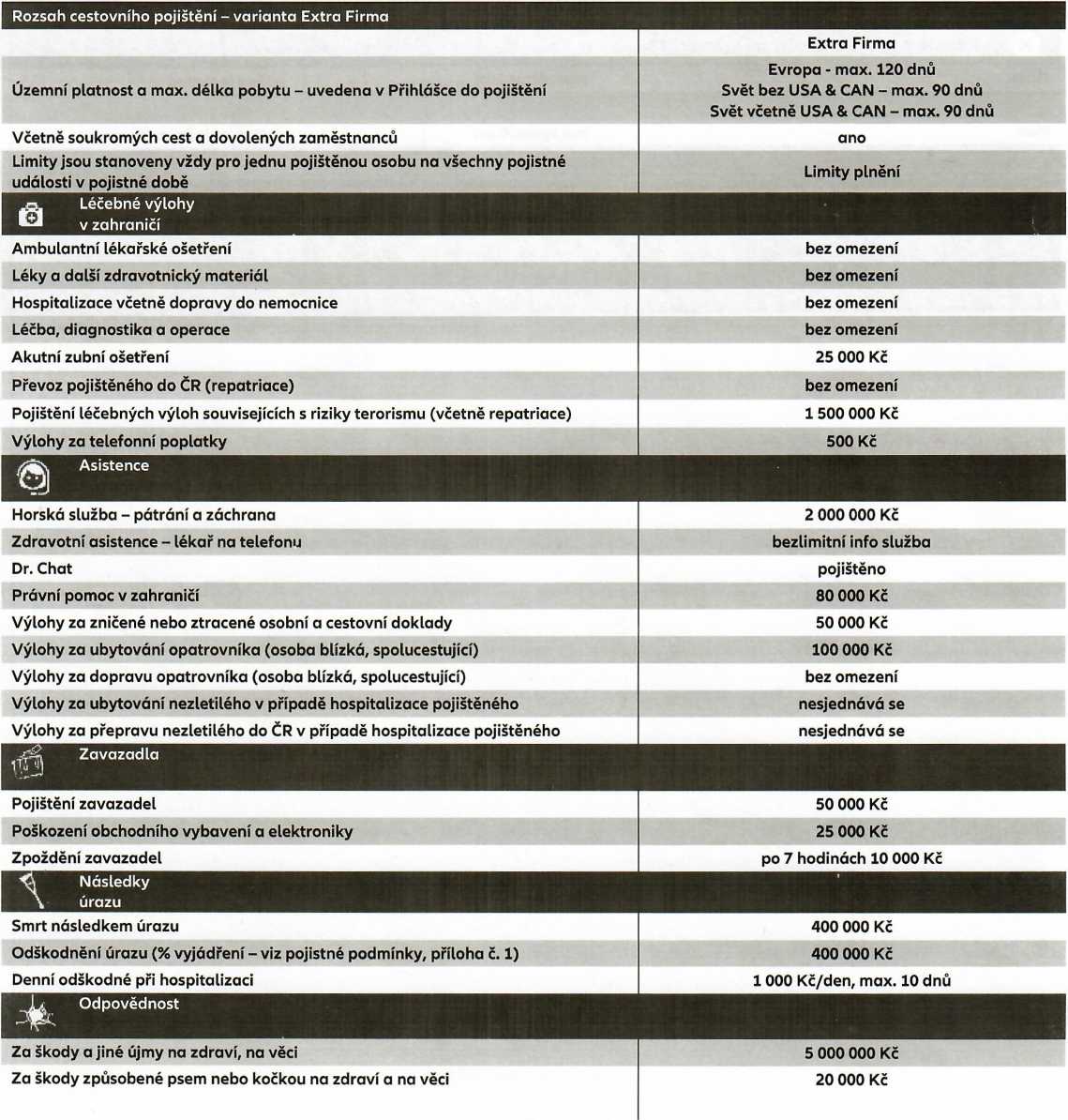 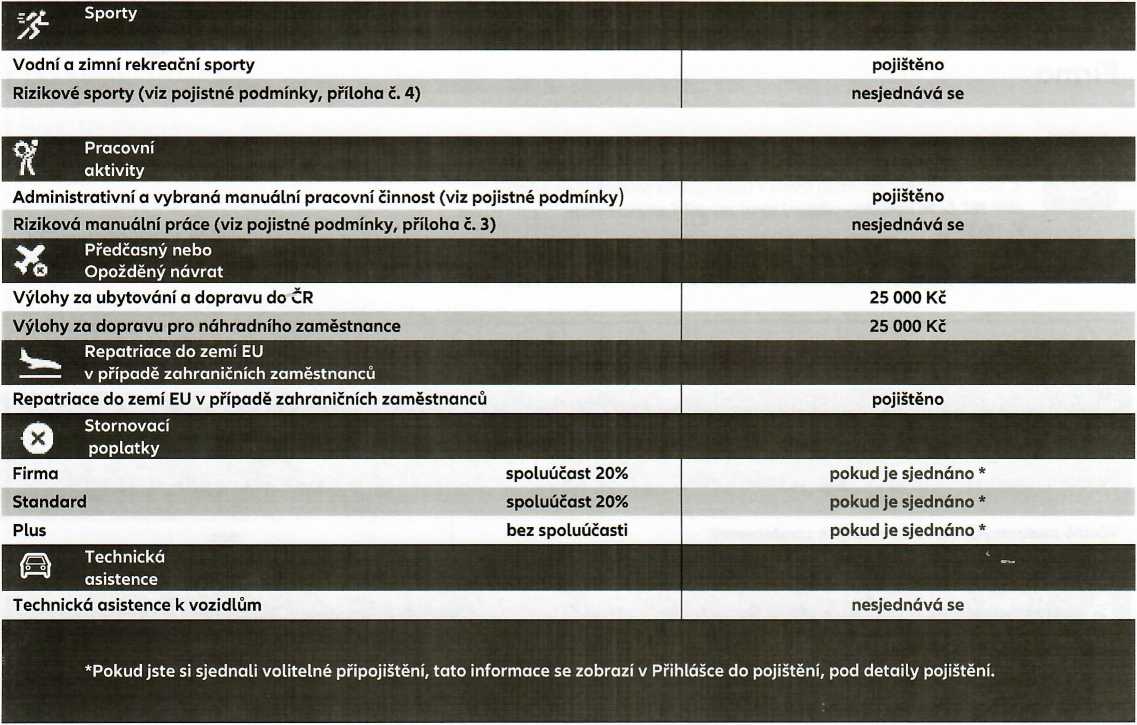 Cestovní pojištěníInformační dokument o pojistném produktuSpolečnost: AWP P&C SA, se sídlem 93400 Saint-Ouen, 7, Rue Dora Maar, Francouzská republika, registrační číslo 519 490 080 O.R. Bobígny, zapsaná u obchodního soudu v Bobigny pod administrativním č. 2016B01853, podnikající v České republice prostřednictvím AWP P&C Česká republika - odštěpný závod zahraniční právnické osoby, se sídlem: Praha 7, Jankovcova 1596/14Ď, PSČ 17000, IČ: 276 33 900, zapsaná v obchodním rejstříku vedeném Městským soudem v Praze, oddíl A, vložka 56112Produkt: Allianz Travel -Tento dokument poskytuje souhrn klíčových informací o Cestovním pojištění a nezohledňuje specifické potřeby a požadavky klienta.Úplné informace o produktu najdete v předsmluvních informacích a pojistných podmínkách, konkrétní nastavení Vašeho pojištění je uvedeno v pojistné smlouvě.O jaký druh pojištění se jedná?Cestovní pojištění slouží k ochraně pojištěných osob při cestování v zahraničí nebo v České republice.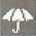 Lď Kde se na mne vztahuje pojistné krytí?Při sjednání pojištění si volíte, ve kterých zemích Vám bude platit. Na výběr máte z těchto možností:S Česká republika (nelze zvolit pro pojištění léčebných výloh a technické asistence k vozidlu)•/ Česká republika Plus - Česká republika, Slovenská republika a příhraniční oblasti České republiky do vzdálenosti 50 km od českých hranic S Evropa bez ČR ■J Svět bez USA, Kanady a ČR S Svět bez ČRJaké mám povinnosti?Při sjednávání pojištěni musíte především:uvádět vždy pravdivé a úplné informace, na které se Vás ptámeBěhem trvání pojištění musíte zejména:dbát na to, aby žádná škoda nevznikladodržovat bezpečnostní opatření a zákony země, ve které se nacházíte Při škodě musíte především:bez zbytečného odkladu nám oznámit vznik škody a pravdivě popsat okolnosti jejího vznikua její rozsahřídit se našimi pokynyposkytnout nám všechny potřebné dokumenty a informace spojené se vzniklou škodouna naši žádost zajistit na vlastní náklady úřední překlad námi vyžádaných dokumentůna naši žádost zprostit lékaře mlčenlivosti o skutečnostech souvisejících s Vaším zdravotním stavempokud to bude třeba, vyžádat si u své zdravotní pojišťovny výpis z osobního účtu pojištěnce a předat nám ho, případně se podrobit požadované lékařské prohlídceKdy a jak provádět platby?Výše pojistného a způsob jeho placení jsou uvedené v pojistné smlouvě nebo nabídce na uzavření pojistné smlouvy. Když uzavíráte smlouvu zaplacením pojistného (bez Vašeho podpisu na smlouvě), dojde k jejímu uzavření, jakmile pojistné zaplatíte v plné výši a v námi dané lhůtě. Pokud je nezaplatíte v plné výši, pojištění nevznikne a nebudete pojištěni. Kdy pojistné krytí začíná a končí?Pojištění je sjednáno zpravidla na dobu určitou (s výjimkou Opakovaných výjezdů) a trvá od data uvedeného v pojistné smlouvě jako počátek pojištění, do data uvedeného jako konec pojištění.Pojištění stornovacích poplatků trvá od řádného uzavření pojistné smlouvy do plánovaného počátku cesty, nezanikne-li dříve v důsledku pojistné události.Máte-li sjednané roční/půlroční pojištění s opakovanými výjezdydo zahraničí, jednotlivé pojištění začíná vždy překročením státních hranicČR a končí uplynutím 60 dnů nebo dřívějším překročením hranic zpět do ČR. Při Opakovaných výjezdech je pojištění sjednáno na dobu neurčitou.Jak mohu smlouvu vypovědět?Pojištění můžete předčasně ukončit zejména:•jeho výpovědí:do 2 měsíců od uzavianí pojistné smlouvy: pojištění zanikne po 8 dnech od data doručení výpovědido 3 měsíců od nahlášení pojistné události z tohoto pojištění; pojištění zanikne po měsíci od data doručení výpovědidohodou s námiodstoupením od pojistné smlouvyDalší způsoby a přesné podmínky zániku pojištění jsou popsány v pojistných podmínkách nebo v občanském zákoníku.Pokud jsme pojistnou smlouvu uzavřeli na dálku (např. přes internet), můžete bez udání důvodu odstoupit od pojistné smlouvy do 14 dnů od jejího uzavření nebo ode dne, kdy Vám byly sděleny pojistné podmínky (pokud k tomu došlo až po uzavření smlouvy). Pokud odstoupíte od pojištění, máme právo na pojistné za dobu trvání pojištění. Odstoupit nemůžete v případě, že pojištění bylo sjednáno na dobu kratší, než 1 měsíc.Příloha č. 3.Seznam pojištěných osob Smlouva Open Policy CZ409997235Varianta Extra FirmaPojistné období 01.03.2023 - 31.12.2023Celkem : 111Spor z pojistné smlouvylze řešit prostřednictvímpodleneživotníhopojištěníČeské obchodní inspekce: www.coi.czKanceláře ombudsmana České asociace pojišťoven: www.ombudsmancap.czzákona č.634/1922 Sb., o ochraně spotřebitele zákona č.634/1922 Sb., o ochraně spotřebiteleuzavřené on-lineČeské obchodní inspekce nebo Platformy pro řešení sporu on-line: www.ec.europa.eu/consumers/odrnařízení Evropského parlamentu a Rady (EU) č. 524/2013, o řešení spotřebitelských sporu on-lineTYP ZRANĚNÍstupeňPORANĚNÍ CHYBĚJÍCÍ V TABULCEPORANĚNÍ CHYBĚJÍCÍ V TABULCEPORANĚNÍ CHYBĚJÍCÍ V TABULCE1.Tabulka nespecifikuje daný typ poranění0OSTATNÍ PORANĚNÍOSTATNÍ PORANĚNÍOSTATNÍ PORANĚNÍ2.Poranění hlavy včetně komoce mozku10POPÁLENINYPOPÁLENINYPOPÁLENINY3.Popáleniny zasahující 5-15 % povrchu těla104.Popáleniny zasahující 16-30 % povrchu tělu255.Popáleniny zasahující více než 30 % povrci u těla45ZTRÁTA SMYSLŮZTRÁTA SMYSLŮZTRÁTA SMYSLŮ6.Ztráta jednoho očního bulbu nebo ztráta visu jednostranná307.Ztráta obou očních bulbů nebo ztráta visu oboustranná1008.Ztráta sluchu jednostranná309.Ztráta sluchu oboustranná6010.Ztráta čichu1011.Ztráta jazyka a chuti zároveň50ZTRÁTOVÉ PORANĚNÍ ORGÁNŮZTRÁTOVÉ PORANĚNÍ ORGÁNŮZTRÁTOVÉ PORANĚNÍ ORGÁNŮ12.Ztrátové poranění plicního laloku5013.Ztrátové poranění sleziny1514.Ztrátové poranění jedné ledviny2015.Ztrátové poranění obou ledvin5016.Ztrátové poranění penisu4017.Ztrátové poranění varlat nebo vaječníků2018.Ztrátové poranění dělohy40ZTRÁTOVÉ PORANĚNÍ KONČETIN NEBOZTRÁTA JEJICH FUNKCEZTRÁTOVÉ PORANĚNÍ KONČETIN NEBOZTRÁTA JEJICH FUNKCEZTRÁTOVÉ PORANĚNÍ KONČETIN NEBOZTRÁTA JEJICH FUNKCE19.Ztrátové poranění horní končetiny nebo ramenniho kloubu7020.Ztrátové poranění horní končetiny nad loketním kloubem a pod ramenním kloubem6521.Ztrátové poranění horní končetiny nad zápěstím a pod loketním kloubem6022.Ztrátové poianění horní končetiny v úrovn zápěstí a ruky5523.Ztrátové poranění dolní končetiny v úrovni od kyčelního kloubu do poloviny stehna7024.Ztrátové poranění dolní končetiny v úrovni od poloviny stehna distálně až nad kolenní kloub6025.Ztrátové poranění dolní končetiny od kolenního kloubu distálně do horní poloviny bérce5026.Ztrátové poranění dolní končetiny od pole viny bérce až nad hlezenní kloub4527.Ztrátové poranění nohy včetně hlezna4028.Ztrátové poranění nohy se zachováním paty30ZTRÁTOVÉ PORANĚNÍ PRSTŮZTRÁTOVÉ PORANĚNÍ PRSTŮZTRÁTOVÉ PORANĚNÍ PRSTŮ29.Ztrátové poranění celého palce ruky2030.Ztrátové poranění části palce ruky1031.Ztrátové poranění celého ukazováku1032.Ztrátové poranění části ukazováku5TYP ZRANĚNÍstupeň33.Ztrátové poranění celého prstu - jiného než palce a ukazováku534.Ztrátové poranění části prstu - jiného než palce a ukazováku535.Ztrátové poranění palce nohy536.Ztrátové poranění části palce nohy237.Ztrátové poranění prstu nohy - jiného než palce2ZLOMENINYZLOMENINYZLOMENINY38.Zlomenina pánevních kostí včetně kyčelního kloubu (kromě izolované zlomeniny kosti stydké, sedací, nebo křížové), včetně zlomeniny kyčelního kloubu (zaklíněné, proximálni femorální epifýzy, trochanterů, pertrochanterické a subtrochanterické)a) otevřená tříštivá25b) otevřená netříštivá10c) tříštivá zavřená8d) ostatní zlomeniny539.Zlomenina pažní kosti / stehenní kostia) otevřená tříštivá15b) otevřená netříštivá10c) tříštivá zavřená8d) ostatní zlomeniny340.Zlomenina bércových / předloketních kostía) otevřené tříštivé10b) otevřené netříštivé8c) tříštivé zavřené5d) ostatní zlomeniny341.Zlomenina base lební, lebeční klenby, lopatkya) otevřená tříštivá15b) otevřená netříštivá10c) tříštivá zavřená8d) ostatní zlomeniny542.Zlomenina kosti splanchnokrania, dolní čelisti, palce (články patce a záprstní kosti), ukazováčku, klíční kosti, čéška, hlezenní kosti, patní kostia) otevřené tříštivé10b) otevřené netříštivé6c) tříštivé zavřené4d) ostatní zlomeniny243.Zlomenina lopaty kostí kyčelní, trnu kosti kyčelní, sedací hrbol, těla obratlea) otevřené8b) ostatní344.Zlomenina kosti loketní, vřetenní kosti, hotenní kosti, kosti lodkovité, kosti krychlové, kosti klínovitéa) otevřené tříštivé8b) otevřené netříštivé6c) tříštivé zavřené4d) ostatní zlomeniny245.Zlomeniny žeber / prstů ruky a nohy (kromě palce ruky a ukazováku), kosti křížové, lýtkové kosti, spinozních výběžku páteře, příčných výběžků páteře, kosti stydké a kosti sedacía) otevřené zlomeniny8b) ostatní346.Zlomeniny metatarsů, metakarpů a zápěstních kůsteka) otevřené zlomeniny6b) ostatní zlomeniny2JménoPříjmeníDatumnarození